РОССИЙСКАЯ ФЕДЕРАЦИЯНОВОСИБИРСКАЯ ОБЛАСТЬМУНИЦИПАЛЬНОЕ БЮДЖЕТНОЕ ОБЩЕОБРАЗОВАТЕЛЬНОЕ УЧРЕЖДЕНИЕ«СРЕДНЯЯ ОБЩЕБРАЗОВАТЕЛЬНАЯ ШКОЛА №5» г.Бердска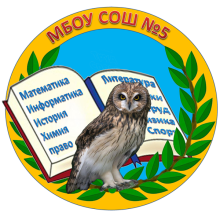 _____________________________________________________________________663009, Новосибирская область, г.Бердск,  Микрорайон, дом 52.тел.(приемная): (838341) 4-09-80, тел./факс: (838341)  4-09-80  E-mail: bsk_sh05@mail.ruУтверждаю:Директор МБОУ СОШ №5______________О.И.Гареева «»   2014 г.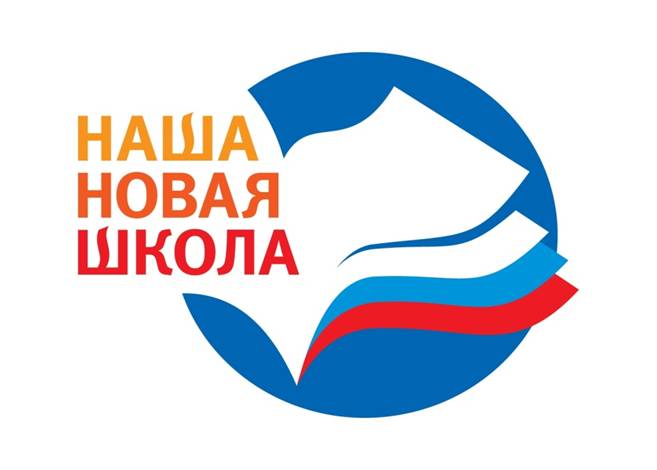 Программа воспитания и социализации обучающихся на ступени основного общего образования  муниципального бюджетного обшеобразовательногоучреждения «Средняя общеобразовательная школа №5»города БердскаСрок реализации программы: 2014-2019 учебный год[2014]Содержание программы:2.3.  Нормативно – правовая база.  Общие положения. …………………3 -42.3.1. Цель и задачи воспитания и социализации обучающихся………  4 - 72.3.2. Основные направления и ценностные основы воспитания и социализации обучающихся МБОУ СОШ № 5 г. Бердска…………………..8 - 92.3.3. Принципы и особенности организации содержания воспитания и социализации обучающихся МБОУ СОШ № 5……………………………….9 - 162.3.4. Основное содержание воспитания и социализации обучающихся  МБОУ СОШ № 5………………………………………………………………16 - 242.3.5. Виды деятельности и формы занятий с обучающимися ……… ..24 - 502.3.6. Этапы организации социализации обучающихся, совместной деятельности образовательного учреждения с предприятиями, общественными организациями, системой дополнительного образования, иными социальными субъектами ………………………………………………………………….. 50 -  542.3.7. Основные формы организации педагогической поддержки социализации обучающихся …………………………………………………54 - 632.3.8. Организация работы по формированию экологически целесообразного, здорового и безопасного образа жизни…………………………………….. 64-  702.3.9. Деятельность образовательного учреждения в области непрерывного экологического здоровье-сберегающего образования обучающихся …….70 - 752.3.10. Планируемые результаты воспитания и социализации обучающихся  МБОУ СОШ № 5……………………………………………………………   75 – 822.3.11. Мониторинг эффективности реализации образовательным учреждением программы воспитания и социализации обучающихся  МБОУ СОШ № 5………………………………………………………………………82 – 832.3.12. Методологический инструментарий мониторинга воспитания и социализации обучающихся МБОУ СОШ № 5…………………………… .83 - 882.3. Программа воспитания и  социализации обучающихся на ступени основного общего образованияПрограмма воспитания и социализации обучающихся МБОУ СОШ № 5 на ступени основного общего образования  (далее Программа) разработана в соответствии с Конституцией РФ, ст. 28, ст. 29 (о свободе совести и о свободе информации), Федеральным законом «О свободе совести и религиозных объединениях» (ст. 3, п. 1, ст. 5, п. 4), Федеральным Законом «Об образовании РФ», Международной конвенцией «О правах ребенка» 1989 г., «Всеобщей декларацией прав человека», Гражданским кодексом РФ, «Основами законодательства РФ о культуре», Федерального государственного образовательного стандарта основного общего образования, на основании Программы духовно-нравственного развития и воспитания личности гражданина России, Фундаментальное ядро содержания общего образования,  Государственной программы «Патриотическое воспитание граждан Российской Федерации на 2011-2015 года», Федерального закона «Об охране окружающей среды» от 10.01.2002 года №7 – ФЗ (статьи71-74), Государственная программа РФ «Развитие образования» на 2013-2020 гг. и другими законодательными актами и нормативными документами, касающимися сфер образования и культуры.Все эти юридические документы утверждают гарантии прав ребенка получать знания и воспитываться в соответствии с теми культурно-историческими традициями, которые являются для него родными. Для русского человека эти традиции коренятся в Православии – государство-образующей и культуро-образующей духовной среде России. Великий русский педагог К.Д. Ушинский писал, что, прежде чем перейти к твердой пище, ребенок вскармливается молоком матери, прежде чем учить ребенка любить другие страны и другие народы, надо его научить уважать свою страну и свой народ. Воспитание должно быть культуро-сообразным, тогда только можно сформировать гражданина своей страны, нравственно развитую личность. Программа воспитания и социализации  учащихся МБОУ СОШ № 5 является актуальной и отвечает требованиям ФГОС второго поколения. Программа воспитания и социализации обучающихся предусматривает формирование нравственного уклада школьной жизни, обеспечивающего создание соответствующей социальной среды развития обучающихся и включающего воспитательную, учебную, внеучебную, социально значимую деятельность обучающихся, основанного на системе духовных идеалов многонационального народа России, базовых национальных ценностей, традиционных моральных норм, реализуемого в совместной социально-педагогической деятельности школы, семьи и других субъектов общественной жизни.Программа воспитания и социализации обучающихся направлена на обеспечение их духовно-нравственного развития и воспитания, социализации, профессиональной ориентации, формирование экологической культуры, культуры здорового и безопасного образа жизни.2.3.1. Цель и задачи воспитания и социализации обучающихсяЦелью воспитания и социализации обучающихся МБОУ СОШ № 5  на ступени основного общего образования является социально-педагогическая поддержка становления и развития высоконравственного, творческого, компетентного гражданина России, принимающего судьбу Отечества как свою личную, осознающего ответственность за настоящее и будущее своей страны, укоренённого в духовных и культурных традициях многонационального народа Российской Федерации.На ступени основного общего образования для достижения поставленной цели воспитания и социализации обучающихся решаются следующие задачи.В области формирования личностной культуры:• формирование способности к духовному развитию, реализации творческого потенциала в учебно-игровой, предметно-продуктивной, социально ориентированной, общественно полезной деятельности на основе традиционных нравственных установок и моральных норм, непрерывного образования, самовоспитания и универсальной духовно-нравственной компетенции — «становиться лучше»;• укрепление нравственности, основанной на свободе воли и духовных отечественных традициях, внутренней установке личности школьника поступать согласно своей совести;• формирование основ нравственного самосознания личности (совести) — способности подростка формулировать собственные нравственные обязательства, осуществлять нравственный самоконтроль, требовать от себя выполнения моральных норм, давать нравственную оценку своим и чужим поступкам;• формирование нравственного смысла учения, социально-ориентирован-ной и общественно полезной деятельности;• формирование морали — осознанной обучающимся необходимости поведения, ориентированного на благо других людей и определяемого традиционными представлениями о добре и зле, справедливом и несправедливом, добродетели и пороке, должном и недопустимом;• усвоение обучающимся базовых национальных ценностей, духовных традиций народов России;• укрепление у подростка позитивной нравственной самооценки, самоуважения и жизненного оптимизма;• развитие эстетических потребностей, ценностей и чувств;• развитие способности открыто выражать и аргументированно отстаивать свою нравственно оправданную позицию, проявлять критичность к собственным намерениям, мыслям и поступкам;• развитие способности к самостоятельным поступкам и действиям, совершаемым на основе морального выбора, к принятию ответственности за их результаты;• развитие трудолюбия, способности к преодолению трудностей, целеустремлённости и настойчивости в достижении результата;• формирование творческого отношения к учёбе, труду, социальной деятельности на основе нравственных ценностей и моральных норм;• формирование у подростка первоначальных профессиональных намерений и интересов, осознание нравственного значения будущего профессионального выбора;• осознание подростком ценности человеческой жизни, формирование умения противостоять в пределах своих возможностей действиям и влияниям, представляющим угрозу для жизни, физического и нравственного здоровья, духовной безопасности личности;• формирование экологической культуры, культуры здорового и безопасного образа жизни.В области формирования социальной культуры:• формирование российской гражданской идентичности, включающей в себя идентичность члена семьи, школьного коллектива, территориально-культурной общности, этнического сообщества, российской гражданской нации;• укрепление веры в Россию, чувства личной ответственности за Отечество, заботы о процветании своей страны;• развитие патриотизма и гражданской солидарности;• развитие навыков и умений организации и осуществления сотрудничества с педагогами, сверстниками, родителями, старшими и младшими в решении личностно и социально значимых проблем на основе знаний, полученных в процессе образования;• формирование у подростков первичных навыков успешной социализации, представлений об общественных приоритетах и ценностях, ориентированных на эти ценности образцах поведения через практику общественных отношений с представителями различными социальных и профессиональных групп;• формирование у подростков социальных компетенций, необходимых для конструктивного, успешного и ответственного поведения в обществе;• укрепление доверия к другим людям, институтам гражданского общества, государству;• развитие доброжелательности и эмоциональной отзывчивости, понимания и сопереживания другим людям, приобретение опыта оказания помощи другим людям;• усвоение гуманистических и демократических ценностных ориентаций;• формирование осознанного и уважительного отношения к традиционным религиям и религиозным организациям России, к вере и религиозным убеждениям других людей, понимание значения религиозных идеалов в жизни человека, семьи и общества, роли традиционных религий в историческом и культурном развитии России;• формирование культуры межэтнического общения, уважения к культурным, религиозным традициям, образу жизни представителей народов России.В области формирования семейной культуры:• укрепление отношения к семье как основе российского общества;• формирование представлений о значении семьи для устойчивого и успешного развития человека;• укрепление у обучающегося уважительного отношения к родителям, осознанного, заботливого отношения к старшим и младшим;• усвоение таких нравственных ценностей семейной жизни как любовь, забота о любимом человеке, продолжение рода, духовная и эмоциональная близость членов семьи, взаимопомощь и др.;• формирование начального опыта заботы о социально-психологическом благополучии своей семьи;• знание традиций своей семьи, культурно-исторических и этнических традиций семей своего народа, других народов России.Образовательное учреждение может конкретизировать общие задачи духовно-нравственного развития, воспитания и социализации обучающихся для более полного достижения цели духовно-нравственного развития, воспитания и социализации обучающихся (национального воспитательного идеала) с учётом национальных и региональных условий и особенностей организации образовательного процесса, потребностей обучающихся и их родителей (законных представителей).2.3.2. Основные направления и ценностные основы воспитания и социализации обучающихся МБОУ СОШ № 5 г. БердскаЗадачи воспитания и социализации обучающихся на ступени основного общего образования классифицированы по направлениям, каждое из которых, будучи тесно связанным с другими, раскрывает одну из существенных сторон духовно-нравственного развития личности гражданина России.Каждое из этих направлений основано на определённой системе базовых национальных ценностей и должно обеспечивать их усвоение обучающимися.Организация духовно-нравственного развития и воспитания обучающихся осуществляется по следующим направлениям:• воспитание гражданственности, патриотизма, уважения к правам, свободам и обязанностям человека (ценности: любовь к России, своему народу, своему краю, гражданское общество, поликультурный мир, свобода личная и национальная, доверие к людям, институтам государства и гражданского общества, социальная солидарность, мир во всём мире, многообразие и уважение культур и народов);• воспитание социальной ответственности и компетентности (ценности: правовое государство, демократическое государство, социальное государство, закон и правопорядок, социальная компетентность, социальная ответственность, служение Отечеству, ответственность за настоящее и будущее своей страны);• воспитание нравственных чувств, убеждений, этического сознания (ценности: нравственный выбор; жизнь и смысл жизни; справедливость; милосердие; честь; достоинство; уважение родителей; уважение достоинства другого человека, равноправие, ответственность, любовь и верность; забота о старших и младших; свобода совести и вероисповедания; толерантность, представление о светской этике, вере, духовности, религиозной жизни человека, ценностях религиозного мировоззрения, формируемое на основе межконфессионального диалога; духовно-нравственное развитие личности);• воспитание экологической культуры, культуры здорового и безопасного образа жизни (ценности: жизнь во всех её проявлениях; экологическая безопасность; экологическая грамотность; физическое, физиологическое, репродуктивное, психическое, социально-психологическое, духовное здоровье; экологическая культура; экологически целесообразный здоровый и безопасный образ жизни; ресурсосбережение; экологическая этика; экологическая ответственность; социальное партнёрство для улучшения экологического качества окружающей среды; устойчивое развитие общества в гармонии с природой); • воспитание трудолюбия, сознательного, творческого отношения к образованию, труду и жизни, подготовка к сознательному выбору профессии (ценности: научное знание, стремление к познанию и истине, научная картина мира, нравственный смысл учения и самообразования, интеллектуальное развитие личности; уважение к труду и людям труда; нравственный смысл труда, творчество и созидание; целеустремлённость и настойчивость, бережливость, выбор профессии);• воспитание ценностного отношения к прекрасному, формирование основ эстетической культуры — эстетическое воспитание (ценности: красота, гармония, духовный мир человека, самовыражение личности в творчестве и искусстве, эстетическое развитие личности).Все направления воспитания и социализации важны, дополняют друг друга и обеспечивают развитие личности на основе отечественных духовных, нравственных и культурных традиций. Образовательное учреждение может отдавать приоритет тому или иному направлению духовно-нравственного развития, воспитания и социализации личности гражданина России, конкретизировать в соответствии с указанными основными направлениями и системой ценностей задачи, виды и формы деятельности.2.3.3. Принципы и особенности организации содержания воспитания и социализации обучающихся МБОУ СОШ № 5Принцип ориентации на идеал. Идеалы определяют смыслы воспитания, то, ради чего оно организуется. Идеалы сохраняются в традициях и служат основными ориентирами человеческой жизни, духовно-нравственного и социального развития личности. Определение воспитательного идеала начинается с ответов на острейшие жизненные вопросы: к чему идет общество, насколько долгий путь ему предстоит пройти к достижению запроектированного состояния, какой человек должен соответствовать модели перспективного общественного развития, что он должен знать и уметь, носителем какой морали должен быть? Исходя из этого, устанавливается образец воспитанного человека, задается «мера воспитания», т. е. объем необходимых и достаточных для человека и общества привитых воспитанием норм.          При определении идеала воспитания как принципа, Программа социализации МБОУ СОШ № 5 реализует 2 направления:-  модель идеального современного общества, т. е. общества, обеспечивающего своим членам достойное существование в реалиях XXI в. Это то общество, которое должно усвоить открытость новому опыту; готовность к социальным переменам; понимание разнообразия мнений и установок окружающих, готовность формировать и отстаивать свое мнение; энергичный поиск факторов и информации, на которых можно основать свое мнение; чувство влиятельности, т. е. убеждение, что человек может влиять на свое окружение; ориентацию на долгосрочное планирование как в общественных делах, так и в личной жизни; веру в предсказуемость окружающего мира, в то, что на народ и институции можно положиться в исполнении их обязанностей; уважение к техническим умениям, принятие их как основы для распределения благ; уважение к формальному образованию и подготовке, стремление достичь высокого уровня образовательных и профессиональных стандартов; уважение к достоинству других; понимание логики производства и промышленности. Подтверждением признаков и проявлений идеального общества сегодня являетсяорганизация производственной и общественной деятельности города Бердска, Новосибирской области, России – всегда можно найти подтверждение всему вышеперечисленному и, безусловно, отметить недостатки не в целях «критиканства», а в целях  перспективного роста обучающихся, как будущих «строителей» идеального современного общества. - общечеловеческие ценности — это ценности, которые принимают большинство людей, не связывая их ни с конкретным обществом или культурой, ни с конкретным историческим периодом. Платон, Аристотель, другие великие философы древности стремились обосновать облик идеального человека как средоточения фундаментальных ценностей. Основой их в большинстве философских сочинений древности признается добродетель. Конфуций (551—479 до н.э.) понятие добродетели раскрывал через синтетическое качество «жэнь», которое проявляется в более частных качествах — справедливости, верности, искренности и др. Из этого качества Конфуций выводил и свой идеал воспитания «благородного мужа», причем воспитание, по его мысли, должно играть в становлении качества более важную роль, нежели происхождение.        Есть  вселенские, вечные, проверенные  тысячелетиями принципы добра: бескорыстная любовь, всепрощающая искренность, всеобъемлющая доброта, неподкупная честность, спокойная мудрость, сокровенная истина, смирение, помощь, подвижничество.       В основе всех мировых религиозных учений лежит принцип воспитания фундаментальных добродетелей. Многое об этом сказано в Ведах, Библии, Коране. В Декалоге — десяти заповедях, которые, по преданию, Бог передал людям через пророка Моисея, четыре определяют отношение человека к Богу, а шесть — отношения между людьми. Ввиду своей обобщенности заповеди практически являются общечеловеческими ценностями. Вот они: чти отца твоего и мать твою; не убей; не прелюбодействуй; не кради; не лжесвидетельствуй; не пожелай добра ближнего твоего.             Программа социализации МБОУ СОШ № 5  реализует и планирует для реализации разнообразие  видов деятельности и форм работы  с учащимися, предлагающих  жизненные пути граждан России, мира, своего города, Сибири, идущих по «дороге добра», примеры верности, чести, высокого профессионализма, милосердия, сподвижничества и истинного служения религии, Родине, своему делу, своему народу.          Данный принцип лежит в основе 4-летнего воспитательного  проекта «100 причин для гордости», который будет реализоваться в МБОУ СОШ № 5 с 2014 по 2018 г.Аксиологический принцип. Принцип ориентации на идеал интегрирует социально-педагогическое пространство образовательного учреждения. Аксиологический принцип позволяет его дифференцировать, включить в него разные общественные субъекты. Школа сотрудничает более чем с 25 общественными организациями города Бердска и Новосибирской области,  оказывающими  школе содействие в формировании у обучающихся той или иной группы ценностей.Принцип следования нравственному примеру. Следование примеру — ведущий метод воспитания. Пример — это возможная модель выстраивания отношений подростка с другими людьми и с самим собой, образец ценностного выбора, совершённого значимым другим». Содержание учебного процесса, внеучебной и внешкольной деятельности должно быть наполнено примерами нравственного поведения. В примерах демонстрируется устремлённость людей к вершинам духа, персонифицируются, наполняются конкретным жизненным содержанием идеалы и ценности. Особое значение для духовно-нравственного развития обучающегося имеет пример учителя. В рамках 4-летнего воспитательного  проекта «100 причин для гордости», который будет реализоваться в МБОУ СОШ № 5 с 2014 по 2018 г. первый период «25 причин гордиться своей школой» посвящен труду педагогов школы № 5, ее истории, становления, не только как образовательного учреждения, но и как коллектива единомышленников-профессионалов, осознавших свою ответственность, на протяжении многих лет не изменивших своему  предназначению.Принцип диалогического общения со значимыми другими.       Наличие значимого другого в воспитательном процессе делает возможным его организацию на диалогической основе. Диалог исходит из признания и безусловного уважения права воспитанника свободно выбирать и сознательно присваивать ту ценность, которую он полагает как истинную. Диалог не допускает сведения нравственного воспитания к морализаторству и монологической проповеди, но предусматривает его организацию средствами равноправного межсубъектного диалога. Выработка личностью собственной системы ценностей, поиски смысла жизни невозможны вне диалогического общения подростка со значимым другим.      Исходя из данного принципа, Программа социализации школы предусматривает интерактивные формы работы с детьми и родителями: диспуты, дебаты, конференции, ринги, ситуативные игры и классные часы, общение учащихся в рамках деятельности школьного самоуправления и т.д.      В школе существуют клубы: интеллектуальный «Знатоки» и дискуссионный «Истина», театральное объединение «Действующие лица», Координационный совет, Совет старшеклассников, ДО «Школьный корабль», «Совет отцов», «Родительская конференция», классный час «Откровение», газета «Школьные  вести» -  здесь происходит диалогическое общение подростка со сверстниками, родителями, учителем и другими значимыми взрослыми,  поднимаются  вопросы  гражданского и нравственного становления.  Ребята  учатся не только спорить, но и отличать лживые и истинные ценности, и тогда они приходят к правильным выводам, а слово, изреченное и осознанное  подростком, есть еще одна ступень к взрослению и  самовоспитанию личности.  Принцип идентификации. Идентификация — устойчивое отождествление себя со значимым другим, стремление быть похожим на него. В подростковом возрасте идентификация является ведущим механизмом развития ценностно-смысловой сферы личности. Духовно-нравственное развитие личности подростка поддерживается примерами. В этом случае срабатывает идентификационный механизм — происходит проекция собственных возможностей на образ значимого другого, что позволяет подростку увидеть свои лучшие качества, пока ещё скрытые в нём самом, но уже осуществившиеся в образе другого. Идентификация в сочетании со следованием нравственному примеру укрепляет совесть — нравственную рефлексию личности, мораль — способность подростка формулировать собственные нравственные обязательства, социальную ответственность — готовность личности поступать в соответствии с моралью и требовать этого от других.      Все содержание воспитательной деятельности Программы МБОУ СОШ № 5 направлено на предоставление ребенку массу положительных примеров людей разных лет, времен, стран, но основная задача Программы – идентификация учащегося МБОУ СОШ № 5 с гражданином своей страны, патриотом России,  жителем своего региона, своего города. Данный принцип лежит в основе 4-летнего воспитательного  проекта «100 причин для гордости», который будет реализоваться в МБОУ СОШ № 5 с 2014 по 2018 г.Принцип полисубъектности воспитания и социализации. В современных условиях процесс развития, воспитания и социализации личности имеет полисубъектный, многомерно-деятельностный характер. Подросток включён в различные виды социальной, информационной, коммуникативной активности, в содержании которых присутствуют разные, нередко противоречивые ценности и мировоззренческие установки.      Социально-педагогическое взаимодействие школы и других общественных субъектов осуществляется в рамках Программы воспитания  и социализации обучающихся МБОУ СОШ № 5: тесное сотрудничество с родителями с одной стороны, с  учреждений дополнительного образования (МАОУ ДОД ДООЦТ "Юность», «ГЦДТ», ДМШ, художественная школа «Весна», ДК «Родина», ДЮСШ, «ДС «Зима - лето», ДС «Авангард» и ДС «ЛДС»» и т.д. ) с другой, настоятелем Бердского православного храма и  общественными организациями с третей делает эффективной организацию воспитания и социализации современных подростков.   При этом деятельность образовательного учреждения, педагогического коллектива школы в организации социально-педагогического партнёрства является ведущей, определяющей ценности, содержание, формы и методы воспитания и социализации обучающихся в учебной, внеучебной, внешкольной, общественно значимой деятельности.   Принцип совместного решения личностно и общественно значимых проблем. Личностные и общественные проблемы являются основными стимулами развития человека. Их решение требует не только внешней активности, но и существенной перестройки внутреннего душевного, духовного мира личности, изменения отношений (а отношения и есть ценности) личности к явлениям жизни. В МБОУ СОШ № 5  трудятся 27  классных руководителей, отслеживающие не только образовательный, но и жизненный путь ребенка с 1 по 11 классы, знающие семейные проблемы учащегося, его характер, стремления и потенциальные возможности;  заместители  директора по воспитательной и учебно – воспитательной  работе,  соцпедагог, призванные к защите прав ребенка и успешной адаптации его к условиям и субъектам образовательной   среды, директор, как гарант исполнения педагогической  поддержки  процесса  развития личности воспитанника в процессе совместного решения стоящих перед ним личностно и общественно значимых проблем.Принцип системно-деятельностной организации воспитания. Интеграция содержания различных видов деятельности обучающихся в рамках программы их духовно-нравственного развития и воспитания осуществляется на основе базовых национальных ценностей. Для решения воспитательных задач обучающиеся вместе с педагогами, родителями, иными субъектами культурной, гражданской жизни обращаются к содержанию:• общеобразовательных дисциплин;• произведений искусства;• периодической печати, публикаций, радио- и телепередач, отражающих современную жизнь;• духовной культуры и фольклора народов России;• истории, традиций и современной жизни своей Родины, своего края, своей семьи;• жизненного опыта своих родителей и прародителей;• общественно полезной, личностно значимой деятельности в рамках педагогически организованных социальных и культурных практик;• других источников информации и научного знания.Системно-деятельностная организация воспитания должна преодолевать изоляцию подростковых сообществ от мира старших и младших и обеспечивать их полноценную и своевременную социализацию. В социальном плане подростковый возраст представляет собой переход от зависимого детства к самостоятельной и ответственной взрослости.Школе как социальному субъекту — носителю педагогической культуры принадлежит ведущая роль в осуществлении воспитания и успешной социализации подростка.Исходя из этого, Программа социализации  МБОУ СОШ № 5 особо прописывает такие виды деятельности как проектная, творческая, досугово-развлекательная, краеведческая, проблемно-ценностное общение, социальное творчество и работа в проекте  «100 причин для гордости» в рамках деятельности ДО «Школьный корабль». На вооружении воспитательного арсенала формы работы, предполагающие активное включение учащегося в содержательное пространство предлагаемого вида деятельности  с выходом на 3-й уровень воспитательного результата. 2.3.4. Основное содержание воспитания и социализации обучающихся  МБОУ СОШ № 5        Каждое направление представлено в виде модуля, который содержит задачи, соответствующую систему базовых ценностей, особенности организации содержания (виды деятельности и формы занятий с обучающимися). Также определены условия совместной деятельности школы с семьями обучающихся, с общественными учреждениями по духовно-нравственному развитию и воспитанию обучающихся, обозначены планируемые результаты, представлены схемы, отражающие пути реализации данного модуля.  В рамках каждого модуля предложена реализация долгосрочного воспитательного проекта «100 причин  для гордости».      Основой  менталитета гражданина России  является  чувство гордости за своих предков, за историческое достояние, на нравственные ценности, которые подвергаются сомнению в разных странах, но являются духовной национальной идеей у истинных россиян! Это чувство гордости мы должны передать нашим детям, и не просто передать, а дать возможность увидеть и присвоить как истинную ценность то, за что можно гордиться, что нужно любить, беречь и защищать. Только так формируется Гражданин и Патриот, и с этой точки зрения проект «100 причин для гордости» - решение всех задач  Программы воспитания и социализации обучающихся.               Воспитательный проект будет реализовываться в течение 4-х лет, в течение 1 года  ребята работают над темой «25 причин гордиться нашей школой». Масса коллективных и индивидуальных заданий, КТД, деловых игр и других форм детского взаимодействия направлены на поиск материала, необходимого для видения  детьми тех замечательных, уникальных моментов, которые может дать им только эта школа: учителей, качество образовательных услуг, воспоминания родителей, выпускников, устройство школьной жизни в целом и т.д.          2 год посвящен г. Бердску и называется «25 причин гордиться нашим городом». Ребята должны любить свою малую родину, беречь ее, понимать уникальность каждого уголка, только тогда наступит потребность  связать свое будущее с городом, посвятить свои профессиональные качества его процветанию.         3 год – это период «25 причин гордиться Новосибирской областью». Работа над проектом  расширит кругозор ребят, покажет как  «в связке» работают инфраструктуры области, чем гордятся наши земляки, какое место занимает Новосибирская область среди других областей страны, чем уникальна и примечательна.       И, наконец, логическое завершение проекта - «25 причин гордиться Россией».   Много  недостатков  можно увидеть в нашем государстве, и,  к сожалению,  сегодня родители склонны обсуждать лишь негативные моменты политики, экономики России, воспитывая в детях амбициозное  критиканство, но при всем при этом, сегодня Россия – страна, с которой считаются на мировой  арене,  достижения  российского,  русского народа признаны во всех уголках земного шара, агрессивные политики  сдержаны перед  внешней  политикой  Российской  Федерации -  показать  причины  такого отношения к России, значит, научить учащихся  уважать государство, в котором они живут, гордиться им, чему  призван данный проект.                    МОДУЛЬ «Я - ГРАЖДАНИН»Направление 1. Воспитание гражданственности, патриотизма, уважения к правам, свободам и обязанностям человека.- формирование мотивации к активному и ответственному участию в общественной жизни, формировании власти и участию в государственных делах;- представление о политическом устройстве Российского государства, его институтах, их роли в жизни общества, о его важнейших законах;- изучение правовых норм государства, законов и формирование ответственного к ним отношения;- организация встреч с представителями органов власти с целью правового просвещения учащихся;- сотрудничество с социумом и общественными организациями по развитию патриотизма и гражданской позиции учащихся;- развитие интереса к общественным явлениям, понимание активной роли человека в обществе;- организация и проведение внеклассных мероприятий, направленных на формирование умений и навыков гражданско-патриотического воспитания;- поощрение учащихся за проявления истинного патриотизма, любви к Родине, школе, малой родине;- развитие интереса к содержанию и значению государственных праздников, к важнейшим событиям  в истории и современной жизни Российской Федерации, своего города, своей школы;- формирование уважительного отношения к русскому языку как к государственному языку межнационального общения;- соблюдение единства внеклассных форм воспитания с классно-урочными;- соблюдение единства гражданского и морально-нравственного воспитания;- воспитание уважения к защитникам Родины. - системные представления о народах России, об их общей исторической судьбе, о единстве народов нашей страны, знание национальных героев и важнейших событий отечественной истории;- негативное отношение к нарушениям порядка в классе, школе, общественных местах, к невыполнению человеком своих общественных обязанностей, к антиобщественным действиям, поступкам.Воспитание социальной ответственности и компетентности:                        МОДУЛЬ  «Я – ЛИДЕР»• осознанное принятие роли гражданина, знание гражданских прав и обязанностей, приобретение первоначального опыта ответственного гражданского поведения;• усвоение позитивного социального опыта, образцов поведения подростков и молодёжи в современном мире;• освоение норм и правил общественного поведения, психологических установок, знаний и навыков, позволяющих обучающимся успешно действовать в современном обществе;• приобретение опыта взаимодействия, совместной деятельности и общения со сверстниками, старшими и младшими, взрослыми, с реальным социальным окружением в процессе решения личностных и общественно значимых проблем;• осознанное принятие основных социальных ролей, соответствующих подростковому возрасту:— социальные роли в семье: сына (дочери), брата (сестры), помощника, ответственного хозяина (хозяйки), наследника (наследницы);— социальные роли в классе: лидер — ведомый, партнёр, инициатор, референтный в определённых вопросах, руководитель, организатор, помощник, собеседник, слушатель;— социальные роли в обществе: гендерная, член определённой социальной  группы, потребитель, покупатель, пассажир,  зритель, спортсмен, читатель, сотрудник и др.;• формирование собственного конструктивного стиля общественного поведения. Воспитание нравственных чувств, убеждений, этического сознания: МОДУЛЬ «Я – ЧЕЛОВЕК»- единство, целостность и преемственность в нравственном воспитании младших школьников;- учет индивидуальных, возрастных особенностей детей как предпосылок успешности духовно-нравственного развития и воспитания;- приоритет общечеловеческих нравственных ценностей;- развитие интереса к человеку, как высшей ценности;- расширение педагогического пространства, предание ему национального контекста;- развитие способности к рефлексии, умение ставить себя на место другого, сопереживать, искать  и находить способы человеческой поддержки;- применение технологий духовно-нравственного развития и воспитания школьников, основанных на гуманно-личностном подходе, способных сформировать тип личности, отличающейся чувством собственного достоинства, стремлением служить людям, обостренным вниманием к чужой беде;- умение совершать нравственные поступки;- стимулирование и поощрение достижений учащихся в данном направлении.- формирование элементарных представлений о роли православия и других российских религий в истории и культуре нашей страны;- соблюдение и сохранение школьных традиций;Воспитание экологической культуры, культуры здорового и безопасного образа жизни:                                  МОДУЛЬ «Я  ПРИРОДА, МОЕ ЗДОРОВЬЕ»• присвоение эколого-культурных ценностей и ценностей здоровья своего народа, народов России как одно из направлений общероссийской гражданской идентичности;• умение придавать экологическую направленность любой деятельности, проекту, демонстрировать экологическое мышление и экологическую грамотность в разных формах деятельности; • понимание взаимной связи здоровья, экологического качества окружающей среды и экологической культуры человека; осознание единства и взаимовлияния различных видов здоровья человека: физического (сила, ловкость, выносливость), физиологического (работоспособность, устойчивость к заболеваниям), психического (умственная работоспособность, эмоциональное благополучие), социально-психологического (способность справиться со стрессом, качество отношений с окружающими людьми); репродуктивное (забота о своём здоровье как будущего родителя); духовного (иерархия ценностей); их зависимости от экологической культуры, культуры здорового и безопасного образа жизни человека;• интерес к прогулкам на природе, подвижным играм, участию в спортивных соревнованиях, туристическим походам, занятиям в спортивных секциях, военизированным играм;• представления о факторах окружающей природно-социальной среды, негативно влияющих на здоровье человека; способах их компенсации, избегания, преодоления;• способность прогнозировать последствия деятельности человека в природе, оценивать влияние природных и антропогенных факторов риска на здоровье человека;• опыт самооценки личного вклада в ресурсосбережение, сохранение качества окружающей среды, биоразнообразия, экологическую безопасность;• осознание социальной значимости идей устойчивого развития; готовность участвовать в пропаганде идей образования для устойчивого развития;• знание основ законодательства в области защиты здоровья и экологического качества окружающей среды и выполнение его требований;• овладение способами социального взаимодействия по вопросам улучшения экологического качества окружающей среды, устойчивого развития территории, экологического здоровье-сберегающего просвещения населения;• профессиональная ориентация с учётом представлений о вкладе разных профессий в решение проблем экологии, здоровья, устойчивого развития общества;• развитие экологической грамотности родителей, населения, привлечение их к организации общественно значимой экологически ориентированной деятельности;• устойчивая мотивация к выполнению правил личной и общественной гигиены и санитарии; рациональной организации режима дня, питания; занятиям физической культурой, спортом, туризмом; самообразованию; труду и творчеству для успешной социализации;• опыт участия в физкультурно-оздоровительных, санитарно-гигиенических мероприятиях, экологическом туризме;• резко негативное отношение к курению, употреблению алкогольных напитков, наркотиков и других психоактивных веществ (ПАВ); • отрицательное отношение к лицам и организациям, пропагандирующим курение и пьянство, распространяющим наркотики и другие ПАВ.                                  МОДУЛЬ «Я И ТРУД»Воспитание трудолюбия, творческого отношения к учению, труду, жизни.- получение представления о нравственных основах учебы, ведущей роли образования, труда и значение творчества в жизни человека и общества;- развитие навыков коллективной работы, в том числе при разработке и реализации учебных и учебно-трудовых проектов;- воспитание ценностного отношения к учебе как виду творческой деятельности;- умение проявлять дисциплинированность, последовательность и настойчивость в выполнении учебных и учебно-трудовых заданий;- приобщение к социально-значимой деятельности через участие в волонтерских движениях различной направленности;- развитие потребности и интереса к интеллектуальной деятельности;- создание атмосферы творчества, проявления самостоятельности учащихся в подготовке внеклассных мероприятий;- воспитание отрицательного отношения к лени и небрежности в труде и учебе, небережливому отношению к результатам труда людей;- стимулирование и поощрение достижений учащихся в данном направлении.• понимание необходимости научных знаний для развития личности и общества, их роли в жизни, труде, творчестве;• осознание нравственных основ образования;• осознание важности непрерывного образования и самообразования в течение всей жизни;• осознание нравственной природы труда, его роли в жизни человека и общества, в создании материальных, социальных и культурных благ; знание и уважение трудовых традиций своей семьи, трудовых подвигов старших поколений;• умение планировать трудовую деятельность, рационально использовать время, информацию и материальные ресурсы, соблюдать порядок на рабочем месте, осуществлять коллективную работу, в том числе при разработке и реализации учебных и учебно-трудовых проектов;• сформированность позитивного отношения к учебной и учебно-трудовой деятельности, общественно полезным делам, умение осознанно проявлять инициативу и дисциплинированность, выполнять работы по графику и в срок, следовать разработанному плану, отвечать за качество и осознавать возможные риски;• готовность к выбору профиля обучения на следующей ступени образования или профессиональному выбору в случае перехода в систему профессионального образования (умение ориентироваться на рынке труда, в мире профессий, в системе профессионального образования, соотносить свои интересы и возможности с профессиональной перспективой, получать дополнительные знания и умения, необходимые для профильного или профессионального образования);• бережное отношение к результатам своего труда, труда других людей, к школьному имуществу, учебникам, личным вещам; поддержание чистоты и порядка в классе и школе; готовность содействовать в благоустройстве школы и её ближайшего окружения;• общее знакомство с трудовым законодательством;• нетерпимое отношение к лени, безответственности и пассивности в образовании и труде.Воспитание ценностного отношения к прекрасному, формирование основ эстетической культуры (эстетическое воспитание):                                                             МОДУЛЬ «Я И КУЛЬТУРА».•	развитие творческих способностей и интересов, приобретение опыта творческой деятельности;•	воспитание духовно развитой личности, готовой к самопознанию и самосовершенствованию;•	формирование гуманистического мировоззрения, национального самосознания, любви и уважения к ценностям отечественной культуры;•	воспитание художественно-эстетического вкуса, развитие чувств, эмоций, образного, ассоциативного, критического мышления;•	овладение опытом использования приобретенных знаний и умений для расширения кругозора, осознанного формирования собственной культурной среды.•	формирование культуры общения, поведения, эстетического участия в мероприятиях.• ценностное отношение к прекрасному,  восприятие искусства как особой формы познания и преобразования мира;• эстетическое восприятие предметов и явлений действительности, развитие способности видеть и ценить прекрасное в природе, быту, труде, спорте и творчестве людей, общественной жизни;• представление об искусстве народов России.2.3.5. Виды деятельности и формы занятий с обучающимися МБОУ СОШ № 5                            МОДУЛЬ «Я - ГРАЖДАНИН»Воспитание гражданственности, патриотизма, уважения к правам, свободам и обязанностям человека.Изучают Конституцию Российской Федерации, получают знания об основных правах и обязанностях граждан России, о политическом устройстве Российского государства, его институтах, их роли в жизни общества, о символах государства — Флаге, Гербе России, о флаге и гербе Новосибирской Области, г. Бердска.Знакомятся с героическими страницами истории России, Новосибирской области, города Бердска, с  жизнью замечательных людей, в том числе  Новосибирской области, города Бердска, выпускников  школы № 5,  явивших примеры гражданского служения, исполнения патриотического долга, с обязанностями гражданина (в процессе бесед, экскурсий, просмотра кинофильмов, путешествий по историческим и памятным местам, сюжетно-ролевых игр гражданского и историко-патриотического содержания, изучения учебных дисциплин,  в рамках проекта «100 причин для гордости»).Знакомятся с историей и культурой родного края, народным творчеством, этнокультурными традициями, фольклором, особенностями быта народов России (в процессе бесед, сюжетно-ролевых игр, просмотра кинофильмов, творческих конкурсов, фестивалей, праздников, экскурсий, путешествий, туристско-краеведческих экспедиций, изучения учебных дисциплин).Знакомятся с важнейшими событиями в истории нашей страны, содержанием и значением государственных праздников (в процессе бесед, проведения классных часов, просмотра учебных фильмов, участия в подготовке и проведении мероприятий, посвящённых государственным праздникам).Знакомятся с деятельностью общественных организаций патриотической и гражданской направленности, детско-юношеских движений, организаций, сообществ, с правами гражданина (в процессе экскурсий, встреч и бесед с представителями общественных организаций, посильного участия в социальных проектах и мероприятиях, проводимых детско-юношескими организациями, в рамках проекта «100 причин для гордости»).Участвуют в беседах о подвигах Российской армии, защитниках Отечества, в проведении игр военно-патриотического содержания, конкурсов и спортивных соревнований, сюжетно-ролевых игр на местности, встреч с ветеранами и военнослужащими.Получают опыт межкультурной коммуникации с детьми и взрослыми — представителями разных народов России, знакомятся с особенностями их культур и образа жизни (в процессе бесед, народных игр, организации и проведения национально-культурных праздников,  в рамках проекта «100 причин для гордости).Участвуют во встречах и беседах с выпускниками своей школы, знакомятся с биографиями выпускников, явивших собой достойные примеры гражданственности и патриотизма.Воспитание социальной ответственности и компетентности.                               МОДУЛЬ «Я - ЛИДЕР»Активно участвуют в улучшении школьной среды, доступных сфер жизни окружающего социума.Овладевают формами и методами самовоспитания: самокритика, самовнушение, самообязательство, самопереключение, эмоционально-мысленный перенос в положение другого человека.Активно и осознанно участвуют в разнообразных видах и типах отношений в основных сферах своей жизнедеятельности: общение, учёба, игра, спорт, творчество, увлечения (хобби).Приобретают опыт и осваивают основные формы учебного сотрудничества: сотрудничество со сверстниками и с учителями.Активно участвуют в организации, осуществлении и развитии детской организации «Алые паруса»; участвуют в принятии решений руководящих органов образовательного учреждения через Координационный совет ДО «Алые паруса» и «Школьный корабль»; решают вопросы, связанные с самообслуживанием, поддержанием порядка, дисциплины, дежурства и работы в школе; контролируют выполнение обучающимися основных прав и обязанностей; защищают права обучающихся на всех уровнях управления школой и т. д.Разрабатывают на основе полученных знаний и активно участвуют в реализации посильных социальных проектов — проведении практических разовых мероприятий или организации систематических программ, решающих конкретную социальную проблему школы. Учатся реконструировать (в форме описаний, презентаций, фото- и видеоматериалов и др.) определённые ситуации, имитирующие социальные отношения в ходе выполнения ролевых проектов.Воспитание нравственных чувств, убеждений, этического сознания.                           МОДУЛЬ «Я – ЧЕЛОВЕК»Знакомятся с конкретными примерами высоконравственных отношений людей, участвуют в подготовке и проведении бесед.Участвуют в общественно полезном труде в помощь школе, родному городу. Принимают добровольное участие в делах благотворительности, милосердия, в оказании помощи нуждающимся, заботе о животных, живых существах, природе.Расширяют положительный опыт общения со сверстниками противоположного пола в учёбе, общественной работе, отдыхе, спорте, активно участвуют в подготовке и проведении бесед о дружбе, любви, нравственных отношениях.Получают системные представления о нравственных взаимоотношениях в семье, расширяют опыт позитивного взаимодействия в семье (в процессе проведения бесед о семье, о родителях и прародителях, открытых семейных праздников, выполнения и презентации совместно с родителями творческих проектов, проведения других мероприятий, раскрывающих историю семьи, воспитывающих уважение к старшему поколению, укрепляющих преемст-венность  между поколениями).Знакомятся с деятельностью традиционных религиозных организаций.                                  МОДУЛЬ «Я И ТРУД»Воспитание трудолюбия, творческого отношения к учению, труду, жизни.Участвуют в подготовке и проведении «Недели науки, техники и производства», конкурсов научно-фантастических проектов, вечеров неразгаданных тайн.Ведут дневники экскурсий, походов, наблюдений по оценке окружающей среды.Участвуют в олимпиадах по учебным предметам, изготавливают учебные пособия для школьных кабинетов, руководят техническими и предметными кружками, познавательными играми обучающихся младших классов.Участвуют в экскурсиях на промышленные предприятия, в научные организации, учреждения культуры, в ходе которых знакомятся с различными видами труда, с различными профессиями.Знакомятся с профессиональной деятельностью и жизненным путём своих родителей и прародителей, участвуют в организации и проведении презентаций «Труд нашей семьи».Участвуют в различных видах общественно полезной деятельности на базе школы и взаимодействующих с ней учреждений дополнительного образования, других социальных институтов.Приобретают умения и навыки сотрудничества, ролевого взаимодействия со сверстниками, взрослыми в учебно-трудовой деятельности (в ходе сюжетно-ролевых экономических игр, посредством создания игровых ситуаций по мотивам различных профессий, проведения внеурочных мероприятий (праздники труда, ярмарки, конкурсы, города мастеров, организации детских фирм и т. д.), раскрывающих перед подростками широкий спектр профессиональной и трудовой деятельности).Участвуют в различных видах общественно полезной деятельности на базе школы и взаимодействующих с ней учреждений дополнительного образования, других социальных институтов (занятие народными промыслами, природоохранительная деятельность, работа в творческих и учебно-производственных мастерских, трудовые акции, деятельность школьных производственных фирм, других трудовых и творческих общественных объединений, как подростковых, так и разновозрастных, как в учебное, так и в каникулярное время).Участвуют во встречах и беседах с выпускниками своей школы, знакомятся с биографиями выпускников, показавших достойные примеры высокого профессионализма, творческого отношения к труду и жизни.Учатся творчески и критически работать с информацией: целенаправленный сбор информации, её структурирование, анализ и обобщение из разных источников (в ходе выполнения информационных проектов, электронных и бумажных справочников, энциклопедий, каталогов с приложением карт, схем, фотографий и др.).Воспитание экологической культуры, культуры здорового и безопасного образа жизни            МОДУЛЬ «Я,  ПРИРОДА, МОЕ ЗДОРОВЬЕ»Получают представления о здоровье, здоровом образе жизни, природных возможностях человеческого организма, их обусловленности экологическим качеством окружающей среды, о неразрывной связи экологической культуры человека и его здоровья (в ходе бесед, просмотра учебных фильмов, игровых и тренинговых программ, уроков и внеурочной деятельности).Участвуют в пропаганде экологически сообразного здорового образа жизни — проводят беседы, тематические игры, театрализованные представления для младших школьников, сверстников, населения. Просматривают и обсуждают фильмы, посвящённые разным формам оздоровления.Учатся экологически грамотному поведению в школе, дома, в природной и городской среде: организовывать экологически безопасный уклад школьной и домашней жизни, бережно расходовать воду, электроэнергию, утилизировать мусор, сохранять места обитания растений и животных (в процессе участия в практических делах, проведения экологических акций, ролевых игр, школьных конференций, уроков технологии, внеурочной деятельности).Участвуют в проведении школьных спартакиад, эстафет, экологических и туристических слётов, экологических лагерей, походов по родному краю. Ведут краеведческую, поисковую, экологическую работу в местных и дальних туристических походах и экскурсиях, путешествиях и экспедициях.Участвуют в практической природоохранительной деятельности, в деятельности школьных экологических центров, лесничеств, экологических патрулей; создании и реализации коллективных природоохранных проектов.Составляют правильный режим занятий физической культурой, спортом, туризмом, рацион здорового питания, режим дня, учёбы и отдыха с учётом экологических факторов окружающей среды и контролируют их выполнение в различных формах мониторинга.Учатся оказывать первую доврачебную помощь пострадавшим.Получают представление о возможном негативном влиянии компьютерных игр, телевидения, рекламы на здоровье человека (в рамках бесед с педагогами, школьными психологами, медицинскими работниками, родителями).Приобретают навык противостояния негативному влиянию сверстников и взрослых на формирование вредных для здоровья привычек, зависимости от ПАВ (научиться говорить «нет») (в ходе дискуссий, тренингов, ролевых игр, обсуждения видеосюжетов и др.).Участвуют на добровольной основе в деятельности детско-юношеских общественных экологических организаций, мероприятиях, проводимых общественными экологическими организациями.Проводят школьный экологический мониторинг, включающий:• систематические и целенаправленные наблюдения за состоянием окружающей среды своей местности, школы, своего жилища;• мониторинг состояния водной и воздушной среды в своём жилище, школе, г. Бердске;• выявление источников загрязнения почвы, воды и воздуха, состава и интенсивности загрязнений, определение причин загрязнения;• разработку проектов, снижающих риски загрязнений почвы, воды и воздуха, например проектов по восстановлению экосистемы Обского водохранилища;Разрабатывают и реализуют учебно-исследовательские и просветительские проекты по направлениям: экология и здоровье, ресурсосбережение, экология и бизнес и др.Воспитание ценностного отношения к прекрасному, формирование основ эстетической культуры (эстетическое воспитание)                              МОДУЛЬ «Я И КУЛЬТУРА»    Получают представления об эстетических идеалах и художественных ценностях культур  народов России (в ходе изучения учебных предметов, встреч с представителями творческих профессий, экскурсий на художественные производства, к памятникам зодчества и на объекты современной архитектуры, ландшафтного дизайна и парковых ансамблей, знакомства с лучшими произведениями искусства в музеях, на выставках, по репродукциям, учебным фильмам).Знакомятся с эстетическими идеалами, традициями художественной культуры родного края, с фольклором и народными художественными промыслами (в ходе изучения учебных предметов, в системе экскурсионно-краеведческой деятельности, внеклассных мероприятий, включая шефство над памятниками культуры вблизи школы, посещение конкурсов и фестивалей исполнителей народной музыки, художественных мастерских, театрализованных народных ярмарок, фестивалей народного творчества, тематических выставок).Знакомятся с местными мастерами прикладного искусства, наблюдают за их работой, участвуют в беседах «Красивые и некрасивые поступки», «Чем красивы люди вокруг нас» и др., обсуждают прочитанные книги, художественные фильмы, телевизионные передачи, компьютерные игры на предмет их этического и эстетического содержания.Получают опыт самореализации в различных видах творческой деятельности, развивают умения выражать себя в доступных видах и формах художественного творчества на уроках художественного труда и в системе учреждений дополнительного образования.Участвуют вместе с родителями в проведении выставок семейного художественного творчества, музыкальных вечеров, в экскурсионно-краеведческой деятельности, реализации культурно-досуговых программ, включая посещение объектов художественной культуры с последующим представлением в образовательном учреждении своих впечатлений и созданных по мотивам экскурсий творческих работ.2.3.6. Этапы организации социализации обучающихся, совместной деятельности образовательного учреждения с предприятиями, общест-венными организациями, системой дополнительного образования, иными социальными субъектамиОрганизация социальной деятельности обучающихся исходит из того, что социальные ожидания подростков связаны с успешностью, признанием со стороны семьи и сверстников, состоятельностью и самостоятельностью в реализации собственных замыслов. Целенаправленная социальная деятельность обучающихся должна быть обеспечена сформированной социальной средой школы и укладом школьной жизни. Организация социального воспитания обучающихся осуществляется в последовательности следующих этапов.Организационно-административный этап (ведущий субъект — администрация школы) включает:• создание среды школы, поддерживающей созидательный социальный опыт обучающихся, формирующей конструктивные ожидания и позитивные образцы поведения;• формирование уклада и традиций школы, ориентированных на создание системы общественных отношений обучающихся, учителей и родителей в духе  гражданско-патриотических ценностей, партнёрства и сотрудничества, приоритетов развития общества и государства;• развитие форм социального партнёрства с общественными институтами и организациями для расширения поля социального взаимодействия обучающихся;• адаптацию процессов стихийной социальной деятельности обучающихся средствами целенаправленной деятельности по программе социализации;• координацию деятельности агентов социализации обучающихся — сверстников, учителей, родителей, сотрудников школы, представителей общественных и иных организаций для решения задач социализации;• создание условий для организованной деятельности школьных социальных групп;• создание возможности для влияния обучающихся на изменения школьной среды, форм, целей и стиля социального взаимодействия школьного социума;• поддержание субъектного характера социализации обучающегося, развития его самостоятельности и инициативности в социальной деятельности.Организационно-педагогический этап (ведущий субъект — педагогический коллектив школы) включает:• обеспечение целенаправленности, системности и непрерывности процесса социализации обучающихся;• обеспечение разнообразия форм педагогической поддержки социальной деятельности, создающей условия для личностного роста обучающихся, продуктивного изменения поведения;• создание в процессе взаимодействия с обучающимися условий для социальной деятельности личности с использованием знаний возрастной физиологии и социологии, социальной и педагогической психологии;• создание условий для социальной деятельности обучающихся в процессе обучения и воспитания;• обеспечение возможности социализации обучающихся в направлениях адаптации к новым социальным условиям, интеграции в новые виды социальных отношений, самоактуализации социальной деятельности;• определение динамики выполняемых обучающимися социальных ролей для оценивания эффективности их вхождения в систему общественных отношений;• использование социальной деятельности как ведущего фактора формирования личности обучающегося;• использование роли коллектива в формировании идейно-нравственной ориентации личности обучающегося, его социальной и гражданской позиции;• стимулирование сознательных социальных инициатив и деятельности обучающихся с опорой на мотив деятельности (желание, осознание необходимости, интерес и др.).Этап социализации обучающихся включает:• формирование активной гражданской позиции и ответственного поведения в процессе учебной, внеучебной, внешкольной, общественно значимой деятельности обучающихся;• усвоение социального опыта, основных социальных ролей, соответствующих возрасту обучающихся в части освоения норм и правил общественного поведения;• формирование у обучающегося собственного конструктивного стиля общественного поведения в ходе педагогически организованного взаимодействия с социальным окружением;• достижение уровня физического, социального и духовного развития, адекватного своему возрасту;• умение решать социально-культурные задачи (познавательные, морально-нравственные, ценностно-смысловые), специфичные для возраста обучающегося;• поддержание разнообразных видов и типов отношений в основных сферах своей жизнедеятельности: общение, учёба, игра, спорт, творчество, увлечения (хобби);• активное участие в изменении школьной среды и в изменении доступных сфер жизни окружающего социума;• регулярное переосмысление внешних взаимодействий и взаимоотношений с различными людьми в системе общественных отношений, в том числе с использованием дневников самонаблюдения и электронных дневников в Интернет;• осознание мотивов своей социальной деятельности;• развитие способности к добровольному выполнению обязательств, как личных, так и основанных на требованиях коллектива; формирование моральных чувств, необходимых привычек поведения, волевых качеств;• владение формами и методами самовоспитания: самокритика, самовнушение, самообязательство, самопереключение, эмоционально-мысленный перенос в положение другого человека.  Миссия школы в контексте социальной деятельности на ступени основного общего образования — дать обучающемуся представление об общественных ценностях и ориентированных на эти ценности образцах поведения через практику общественных отношений с различными социальными группами и людьми с разными социальными статусами.Цели и задачи  социального партнерства в воспитании  обучающихся  МБОУ СОШ № 5.Цель:   Целенаправленная работа по преобразованию школьного пространства МБОУ СОШ № 5   в пространство социального партнерства как средство для развития духовно-нравственных качеств, социальной  компетентности школьников.            Для достижения указанной цели решаются следующие задачи: -        создание и развитие в школе единой системы формирования базового образования и воспитания учащихся;-         расширение социальных проб, практик, проектов учащихся, педагогов, родителей внутри и вне школы для приобретения учащимися социального опыта и формирования нравственной позиции;-        создание условий для приобретения партнерских навыков всеми участниками образовательного процесса: развитие инициативы и ответственности, взаимодействия и взаимосодействия;-          реализация системы программных мероприятий, направленных на развитие духовных, нравственных качеств, социального здоровья личности.-        создание эффективной системы общественного управления в школе. воспитании детей.            Таким образом, основной воспитательной задачей МБОУ СОШ № 5 является привлечение в воспитательный процесс из социальной среды самое лучшее, передовое, накопленное  веками нравственное, патриотическое, культурно – просветительское  наследие нашей страны, нашего народа.Педагогическая поддержка социализации осуществляется в процессе обучения, создания дополнительных пространств самореализации обучающихся с учётом урочной и внеурочной деятельности, а также форм участия специалистов и социальных партнёров по направлениям социального воспитания, методического обеспечения социальной деятельности и формирования социальной среды школы. Основными формами педагогической поддержки социализации являются ролевые игры, социализация обучающихся в ходе познавательной деятельности, социализация обучающихся средствами общественной  и трудовой деятельности.Ролевые игры. Структура ролевой игры только намечается и остаётся открытой до завершения работы. Участники принимают на себя определённые роли, обусловленные характером и описанием проекта. Это могут быть литературные персонажи или выдуманные герои. Игроки могут достаточно свободно импровизировать в рамках правил и выбранных персонажей, определяя направление и исход игры. По сути, сам процесс игры представляет собой моделирование группой обучающихся той или иной ситуации, реальной или вымышленной, имеющей место в историческом прошлом, настоящем или будущем.Для организации и проведения ролевых игр различных видов (на развитие компетенций, моделирующих, социодраматических, идентификационных, социометрических и др.) могут быть привлечены родители, представители различных профессий, социальных групп, общественных организаций и другие значимые взрослые.Педагогическая поддержка социализации обучающихся в ходе познавательной деятельности. Познавательная деятельность обучающихся, организуемая в рамках системно-деятельностного подхода, предполагает в качестве основных форм учебного сотрудничества сотрудничество со сверстниками и с учителем. Социальный эффект такого сотрудничества рассматривается как последовательное движение обучающегося от освоения новых коммуникативных навыков до освоения новых социальных ролей. Методы педагогической поддержки социальной деятельности в рамках познавательной деятельности направлены на поддержку различных форм сотрудничества и взаимодействия в ходе освоения учебного материала.Педагогическая поддержка социализации обучающихся средствами общественной деятельности. Социальные инициативы в сфере общественного самоуправления позволяют формировать у обучающихся социальные навыки и компетентности, помогающие им лучше осваивать сферу общественных отношений. Социально значимая общественная деятельность связана с развитием гражданского сознания человека, патриотических чувств и понимания своего общественного долга. Направленность таких социальных инициатив определяет самосознание подростка как гражданина и участника общественных процессов.Спектр социальных функций обучающихся в рамках системы школьного самоуправления очень широк. В рамках этого вида деятельности обучающиеся  МБОУ СОШ № 5  имеют возможность:• участвовать в принятии решений Управляющего совета школы;• решать вопросы, связанные с самообслуживанием, поддержанием порядка, дисциплины, дежурства и работы в школе в рамках заседания Координационного совета ДО «Школьный корабль» 2-3 раза в год;• контролировать выполнение обучающимися основных прав и обязанностей на уровне классных собраний, заседаний классного самоуправления с отчетной деятельностью ответственного за сектор «Закон и порядок»;• защищать права обучающихся на всех уровнях управления школой.Деятельность общественных организаций и органов ученического самоуправления в школе создаёт условия для реализации обучающимися собственных социальных инициатив, а также:• придания общественного характера системе управления образовательным процессом;• создания общешкольного уклада, комфортного для учеников и педагогов, способствующего активной общественной жизни школы.Важным условием педагогической поддержки социализации обучающихся является их включение в общественно значимые дела, социальные и культурные практики. Организация и проведение таких практик могут осуществляться педагогами совместно с родителями обучающихся, квалифицированными представителями общественных и традиционных религиозных организаций, учреждений культуры.       Для расширения условий самореализации каждого ребенка в МБОУ СОШ № 5 существуют  программы  взаимодействия с социальными партнерами -  участниками ВП.           В таблице представлена степень усложнения и взаимодействия всех  субъектов воспитательного пространства школы , где снизу вверх, от начальной школы к старшей  идет включение учащихся в структуру дополнительного  образования и выход на социум города и микрорайона.      Самое приоритетное направление  программы «Воспитания» - Воспитание гражданственности, патриотизма, уважения к правам, свободам и обязанностям человека реализуется,  прежде всего, во взаимодействии с  людьми, прошедшими великую школу мужества, посвятившими свой беспримерный подвиг современному поколению, своим потомкам – ветеранами Великой Отечественной войны. Школа взаимодействует с Советом ветеранов (за каждым классом закреплены ветераны микрорайона – всего 20 на 2012 год, 14  на 2014 год), с организациями  «Дети войны» и «Бывшие узники концлагерей». На протяжении многих лет в школе традиционны мероприятия по чествованию ветеранов всех организаций: концерты в школе и в Доме Ветеранов,  встречи с детскими коллективами,  акции «Дари добро», «Мой  ветеран»,  «Оранжевое солнце»,  конкурсы и соревнования, где ветераны  выступают как самое главное  жюри.  Ветераны открывают месячник гражданственности и патриотизма, выступают на классных часах и Уроках Памяти, и  в деле взращивания Гражданина и Патриота России эти старые солдаты – основная воспитательная сила.                     В школе действует Совет Отцов – прежде всего это родители, имеющие положительный опыт воспитания, опыт профессионального определения и мастерства, служившие в рядах СА и Армии России.  Встречи мальчишек средних и старших классов с такими людьми – незабываемые, эмоциональные минуты возмужания, взросления, осознания себя  защитником, человеком ответственным за судьбу своей страны, своего города, своей семьи.                                              МБОУ СОШ № 5 находится  в  тесном  сотрудничестве с  ГУ « 5-й отряд ФПС по Новосибирской области»: это и профориентационная работа, и проведение Дней Безопасности,  и  экскурсионная деятельность, и включение  в работу школьного  самоуправления. В рамках профессионального праздника – дня МЧС России среди учащихся  начальной школы  проводится конкурс на лучший рисунок «Такая трудная и важная профессия».      В  ВПК «Витязь» входят от 10 до 15 учащихся из  5 – 10 классов. В традициях клуба участие  в проведении Дня Победы,  облагораживании памятника Славы и памятника погибшим воинам- бердчанам в посёлке Боровом, открытие линеек Памяти, несение Вахты Памяти у мемориальной доски выпускника школы, погибшего в Чеченской республике, Проняева  Сергея.    Ничто так не формирует нравственность, милосердие и сострадание, как забота  о  матерях, малышах, старом  поколении,  помощь  больным  и  немощным  людям. В течение  последних лет учащиеся средней и старшей школы, члены Совета старшеклассников и театра «Действующие лица» (рук. Чугреева Л.Н.)  являются шефами творческого объединения «Солнышко». В творческом объединении занимаются дети с ограниченными возможностями, и поэтому каждый визит театра школы № 5, а они уже вошли в традицию, воспринимаются как праздник. В рамках акции  «Неделя добра» ученики школы и родители  приносят в школу игрушки в подарок «солнечным детям» - это и есть  пример милосердия и практической помощи другим людям.                    В рамках  акции «Твори добро» классными руководителями и детьми собираются  вещи, игрушки для детского туберкулезного диспансера.                                       Традиционны  встречи учеников старшей школы с поэтами г. Бердска:   Семочкиной Елизаветой, Шириковой Светланой,  Ивановой Любовью, Омаровой Татьяной и другими.   Ребята не только слушают  замечательные стихи поэтов нашего города о матери, песни о детстве, родном городе, о Родине, большой и малой, но и сами рассказывают стихи  своих талантливых земляков.         Часами откровения для ребят становятся встречи с отцом Василием: что может быть благостнее и полезнее для души взрослеющего человека, чем  слово Божие, донесенное с любовью и доверием к детскому сердцу. Коллектив школы благодарит настоятеля Бердского храма Бирюкова Василия Валентиновича и надеется на дальнейшее сотрудничество в деле  воспитания духовной личности.                                                     С 2005 года  в школе реализуется проект «Газета в образовании» с редакцией газеты «Курьер», в котором  участвуют  родители, педагоги, дети. В рамках данного сотрудничества проходит учеба  юных корреспондентов ДО «Алые паруса».                     Правовое воспитание – одна из главнейших задач школы, так как без осознания своих прав и обязанностей, без знания и соблюдения Закона государства нет Гражданина. Именно организации, входящие в систему профилактики, выполняют  в социальном партнерстве со школой и семьей главную роль – роль консультантов.  Встречи с представителями   БПСО ФГУ СР ПСО МЧС России;  отдела  МВД России по г. Бердску;  УФСБ России по Новосибирской области в г. Бердске;  ГИБДД по г. Бердску, Искитимского межрайонного отдела УФСКН РФ по НСО; ГБОУ СТО НСО «Бердский мед. колледж»  традиционны  не только в День Безопасности: ведется планомерная работа по профилактике правонарушений, употреблению ВНВ в соответствии с Планом профилактики противоправного поведения учащихся.                 Важное направление  программы «Воспитание»: Формирование ценностного отношения к  семье, здоровью и здоровому образу жизни.  В этой сфере  партнерами школы являются городские учреждения спортивной направленности: детская юношеская спортивная школа «Маэстро», спорткомплексы «Прогресс», «Зима-Лето»,   «Авангард», ЛДС «Сибирь».  Более 40 % учащихся  школы посещают  эти учреждения либо в рамках внеурочной деятельности,  либо на профессиональном уровне.   На базе школы от МОУ «Юность» действуют спортивные секции «Туризм» и «Волейбол». Патриотическое воспитание взаимосвязано с физическим развитием, такие качества как сила, смелость, ловкость, необходимы будущим труженикам и защитникам Родины. Лучше всего такие качества развиваются в спортивно – туристических прогулках. Ребята с желанием учатся разбивать палатки, преодолевать препятствия, знакомиться с красотой родного края, выходя в походы.Цель  взаимодействия - формирование патриотических чувств средствами – краеведо – туристической деятельности.                     Реализуя программу «Здоровье», школа выходит на индивидуальное сотрудничество со спортсменами  нашего города: так занятия во 2 а классе   ведет мастер спорта России международного класса  по легкой атлетике  Лазарева Ирина Владимировна – выпускница школы № 5. Она так же курирует работу сектора «Спорт. Здоровье. Экология»  на заседании  Координационного совета школы.                   Очень важным условием в воспитании чувства Родины является тесная взаимосвязь с родителями. Прикосновение к истории своей семьи вызывает у ребенка сильные эмоции. Взаимодействие с родителями по этому вопросу способствует бережному отношению к семейным традициям, сохранению семейных связей. В основу работы с семьей мы взяли заповедь А.С. Макаренко: «В вашей семье и под вашим руководством растет будущий гражданин. Все, что совершается в стране, через вашу душу и вашу мысль должно приходить к детям».          В школе реализуется Программа «Семья», где намечены шаги взаимодействия семьи и школы, конкретные направления сотрудничества, ведь родители – это кладезь житейской мудрости, положительного жизненного опыта,  профессионального мастерства, хранители семейных и национальных традиций.   В МБОУ СОШ № 5  родители - не только зрители (хотя и это немаловажно – родительское внимание, положительная оценка мероприятий имеет крайне   положительное воздействие на ребенка),  но и активные участники классных и общешкольных мероприятий:  сегодня в среднем в каждом классе проведено с участием родителей от 3 до 8 мероприятий, а в традиционный день общения и встреч  с родителями  «Аплодисменты» на уроках и воспитательных мероприятиях в течение 3-х последних лет присутствуют    более  300  пап и мам.          Для более глубокого познания и формирования у школьников понятий жизненного опыта, народных традиций, обычаев и фольклора, МБОУ СОШ № 5 обращается  к старшему поколению. В  городе Бердске  уже долгое время функционирует клуб пожилых людей «Уютный дом», который объединяет людей пенсионного возраста под своей крышей. Целью взаимодействия нашего школьного учреждения с клубом «Уютный дом» является: общение с пожилыми людьми и передача их жизненного опыта, народных традиций, обычаев и фольклора подрастающему поколению.  Социальные партнеры – детские садики «Дельфин» и «Кораблик».Духовный, творческий патриотизм необходимо прививать с раннего детства. Постепенно ребенок понимает, что он частица большого коллектива – детского сада, класса школы, а затем всей нашей страны. Чтобы закрепить эту основу, нужно постоянно пополнять опыт участия детей в общих делах, упражнять в нравственных поступках. Работая в сотрудничестве с детьми подготовительных групп детских садов, школа  проводит совместную экологическую акцию «Домик для скворушки»,  концерты «Наша школа», малыши начальной школы дарят  открытки и памятки «Будущему первокласснику» по сохранности природы нашего города. Формирование бережного отношения к природе сочетается с воспитанием любви к родному краю, что является основой нравственных патриотических чувств.  Целью взаимодействия детского сада и школы является, сотрудничество в воспитании патриотизма у детей дошкольного и школьного возраста.               Социальные партнеры – Бердская музыкальная школа и ДК «Родина».Художественное отражение и воспитание средствами искусства – неотъемлемая часть достойного образования. Нельзя растить полноценного человека «без воспитания в нем чувства прекрасного». В этих словах Р. Тагора ясно выражена мысль о нерасторжимости нравственного и эстетического воспитания, о связи между эстетическими идеалами и пониманием красоты как лиры всех вещей. Здесь дети получают знания об искусстве, знакомятся с его различными видами: литературой, живописью, скульптурой, декоративно-прикладным творчеством, искусством театра. Многообразие видов и жанров искусства, художественно – эстетической деятельности дает возможность ребятам эстетически осваивать мир во всем его многообразии и воспитывает чувство патриотизма, чувство прекрасного к родному краю, к Родине.  В кружках данных учреждений культуры занимаются более 30 % учащихся школы.         Педагогическая поддержка социализации обучающихся средствами трудовой деятельности. Трудовая деятельность как социальный фактор первоначально развивает у обучающихся способности преодолевать трудности в реализации своих потребностей. Но её главная цель — превратить саму трудовую деятельность в осознанную потребность. По мере социокультурного развития обучающихся труд всё шире используется для самореализации, созидания, творческого и профессионального роста.           При этом сам характер труда обучающегося должен отражать тенденции индивидуализации форм трудовой деятельности, использование коммуникаций, ориентацию на общественную значимость труда и востребованность его результатов. Уникальность, авторский характер, деятельность для других должны стать основными признаками различных форм трудовой деятельности как формы социализации личности. Добровольность и безвозмездность труда, элементы волонтёрства и доброхотничества позволяют соблюсти баланс между конкурентно-ориентированной моделью социализации будущего выпускника и его социальными императивами гражданина.           Социализация обучающихся средствами трудовой деятельности должна быть направлена на формирование у них отношения к труду как важнейшему жизненному приоритету. В рамках такой социализации организация различных видов трудовой деятельности обучающихся (трудовая деятельность, связанная с учебными занятиями, ручной труд, занятия в учебных мастерских, общественно-полезная работа, профессионально ориентированная производственная деятельность и др.) может предусматривать привлечение для проведения отдельных мероприятий представителей различных профессий, прежде всего из числа родителей обучающихся.         Для реализации задачи «Воспитание трудолюбия, творческого отношения к учению, труду, жизни»  в школе имеются все условия:  хорошие мастерские, оборудование, на котором работают учащиеся, кабинет технического труда, кабинет обслуживающего труда. На уроках технологии   ребята   в рамках  экологической  акции «Помоги  природе»  делают  скворечники, готовят поделки на выставки городского и областного уровней, приобретают навыки  производственной, трудовой деятельности.         Профориентационную  задачу решают  общественные организации, образовательные учреждения:  традиционен  День Науки, который школа проводит совместно с представителями НГПУ и НГТУ.  Кроме этого традиционны уроки для старшеклассников, которые проводят профессора и доценты, преподаватели разных кафедр, и на которых старшеклассникам показывают новый уровень владения знанием, что,  безусловно, ставит перед  учащимся  определенную планку требований к себе, как будущему специалисту.   Ученики школы, занявшие ё призовые места на школьных и городских НПК,                     в свою очередь, выступают на таких встречах со своими исследовательскими  работами.             Социальные партнеры школы сегодня БЭМТ и БЭМЗ:  профориентация, экскурсии в техникум и на предприятия, дни открытых дверей – все работает на создание положительного образа  профессионала среднего звена, человека необходимых рабочих, инженерных  профессий, о необходимости которых говорится сегодня на уровне государства.                   2.3.8. Организация работы по формированию экологически целесообразного, здорового и безопасного образа жизниФормирование осознанного отношения к собственному здоровью, устойчивых представлений о здоровье и здоровом образе жизни; факторах, оказывающих позитивное и негативное влияние на здоровье; формирование личных убеждений, качеств и привычек, способствующих снижению риска здоровью в повседневной жизни, включает несколько модулей.МОДУЛЬ 1 — комплекс мероприятий, позволяющих сформировать у обучающихся:• способность составлять рациональный режим дня и отдыха; следовать рациональному режиму дня и отдыха на основе знаний о динамике работоспособности, утомляемости, напряжённости разных видов деятельности; выбирать оптимальный режим дня с учётом учебных и внеучебных нагрузок;• умение планировать и рационально распределять учебные нагрузки и отдых в период подготовки к экзаменам; знание и умение эффективного использования индивидуальных особенностей работоспособности;• знание основ профилактики переутомления и перенапряжения.МОДУЛЬ 2 — комплекс мероприятий, позволяющих сформировать у обучающихся:• представление о необходимой и достаточной двигательной активности, элементах и правилах закаливания, выбор соответствующих возрасту физических нагрузок и их видов;• представление о рисках для здоровья неадекватных нагрузок и использования биостимуляторов; • потребность в двигательной активности и ежедневных занятиях физической культурой;• умение осознанно выбирать индивидуальные программы двигательной активности, включающие малые виды физкультуры (зарядка) и регулярные занятия спортом.Для реализации этого модуля нужна интеграция с курсом физ.культуры.МОДУЛЬ 3 — комплекс , позволяющих сформировать у обучающихся:• навыки оценки собственного функционального состояния (напряжения, утомления, переутомления) по субъективным показателям (пульс, дыхание, состояние кожных покровов) с учётом собственных индивидуальных особенностей;• навыки работы в условиях стрессовых ситуаций;   • владение элементами саморегуляции для снятия эмоционального и физического напряжения;• навыки самоконтроля за собственным состоянием, чувствами в стрессовых ситуациях;• представления о влиянии позитивных и негативных эмоций на здоровье, факторах, их вызывающих, и условиях снижения риска негативных влияний;• навыки эмоциональной разгрузки и их использование в повседневной жизни;• навыки управления своим эмоциональным состоянием и поведением.В результате реализации данного модуля обучающиеся должны иметь чёткие представления о возможностях управления своим физическим и психологическим состоянием без использования медикаментозных и тонизирующих средств.МОДУЛЬ 4 — комплекс мероприятий, позволяющих сформировать у обучающихся:• представление о рациональном питании как важной составляющей части здорового образа жизни; знания о правилах питания, направленных на сохранение и укрепление здоровья; готовность соблюдать правила рационального питания;• знание правил этикета, связанных с питанием, осознание того, что навыки этикета являются неотъемлемой частью общей культуры личности; представление о социокультурных аспектах питания, его связи с культурой и историей народа;• интерес к народным традициям, связанным с питанием и здоровьем, расширение знаний об истории и традициях своего народа; чувство уважения к культуре своего народа, культуре и традициям других народов.В результате реализации данного модуля обучающиеся должны быть способны самостоятельно оценивать и контролировать свой рацион питания с точки зрения его адекватности и соответствия образу жизни (учебной и внеучебной нагрузке).МОДУЛЬ 5 — комплекс мероприятий, позволяющих провести профилактику разного рода зависимостей:• развитие представлений подростков о ценности здоровья, важности и необходимости бережного отношения к нему; расширение знаний обучающихся о правилах здорового образа жизни, воспитание готовности соблюдать эти правила;• формирование адекватной самооценки, развитие навыков регуляции своего поведения, эмоционального состояния; формирование умений оценивать ситуацию и противостоять негативному давлению со стороны окружающих;• формирование представлений о наркотизации как поведении, опасном для здоровья, о неизбежных негативных последствиях наркотизации для творческих, интеллектуальных способностей человека, возможности самореализации, достижения социального успеха;• включение подростков в социально значимую деятельность, позволяющую им реализовать потребность в признании окружающих, проявить свои лучшие качества и способности;• ознакомление подростков с разнообразными формами проведения досуга; формирование умений рационально проводить свободное время (время отдыха) на основе анализа своего режима;• развитие способности контролировать время, проведённое за компьютером.МОДУЛЬ 6 — комплекс мероприятий, позволяющих овладеть основами позитивного коммуникативного общения:• развитие коммуникативных навыков подростков, умений эффективно взаимодействовать со сверстниками и взрослыми в повседневной жизни в разных ситуациях;• развитие умения бесконфликтного решения спорных вопросов;• формирование умения оценивать себя (своё состояние, поступки, поведение), а также поступки и поведение других людей.2.3.9. Деятельность образовательного учреждения в области непрерывного экологического здоровье-сберегающего образования обучающихся МБОУ СОШ № 5Экологическая здоровье-сберегающая деятельность МБОУ СОШ № 5  на ступени основного общего образования представлена в виде пяти взаимосвязанных блоков: по созданию экологически безопасной здоровье-сберегающей инфраструктуры; рациональной организации учебной и внеучебной деятельности обучающихся; эффективной организации физкультурно-оздоровительной работы; реализации модульных образовательных программ и просветительской работы с родителями (законными представителями) и  способствует  формированию у обучающихся экологической культуры, ценностного отношения к жизни во всех её проявлениях, здоровью, качеству  окружающей среды, умений  вести здоровый и безопасный образ жизни.Экологически безопасная здоровье-сберегающая инфраструктура МБОУ СОШ № 5:• состояние и содержание здания и помещения школы соответствуют  санитарным и гигиеническим нормам, нормам пожарной безопасности, требованиям охраны здоровья и охраны труда обучающихся и работников образования;• в наличии  необходимое оснащение помещений для питания обучающихся, а также для хранения и приготовления пищи – столовая, холодильные установки;• осуществляется, находится на постоянном контроле администрации школы организация качественного горячего питания обучающихся, в том числе горячих завтраков;• оснащённость кабинетов, физкультурного зала, спортплощадок необходимым игровым и спортивным оборудованием и инвентарём средняя;• в наличии 2 медицинских кабинета – основной и стоматологический;• в среднем  на 600 обучающихся в наличии  2  учителя физической культуры, психолога - нет, 2 медицинских работника);• в наличии кабинет  для экологического образования.Ответственность за реализацию этого блока и контроль возлагаются на администрацию школы.Рациональная организация учебной и внеучебной деятельности обучающихся направлена на повышение эффективности учебного процесса, предупреждение чрезмерного функционального напряжения и утомления, создание условий для снятия перегрузки, чередования труда и отдыха обучающихся:• соблюдаются гигиенические  нормы и требования  к организации и объёму учебной и внеучебной нагрузки (выполнение домашних заданий, занятия в кружках и спортивных секциях) обучающихся на всех этапах обучения в соответствии с «Санитарно-эпидемиологическими требованиями к условиям и организации обучения в общеобразовательных учреждениях»;• используются методы и методики обучения, адекватные возрастным возможностям и особенностям обучающихся;• обучение обучающихся вариантам рациональных способов и приёмов работы с учебной информацией и организации учебного труда;• введение любых инноваций в учебный процесс происходит только под контролем специалистов;• строгое соблюдение всех требований к использованию технических средств обучения, в том числе компьютеров и аудиовизуальных средств;• индивидуализацию обучения (учёт индивидуальных особенностей развития: темпа развития и темпа деятельности), работу по индивидуальным программам основного общего образования;• рациональную и соответствующую требованиям организацию уроков физической культуры и занятий активно-двигательного характера в основной школе.Эффективность реализации этого блока зависит от администрации школы и деятельности каждого педагога.Эффективная организация физкультурно-оздоровительной работы, направленная на обеспечение рациональной организации двигательного режима, нормального физического развития и двигательной подготовленности обучающихся всех возрастов, повышение адаптивных возможностей организма, сохранение и укрепление здоровья обучающихся и формирование культуры здоровья:В МБОУ СОШ № 5 проводится полноценная  и эффективная работа с обучающимися с ограниченными возможностями здоровья, инвалидами, а также с обучающимися всех групп здоровья (на уроках физкультуры, в секциях и т. п.); учащиеся с ОВЗ посещают подготовительную группу с заниженной планкой сдачи нормативов. Организуется  час  активных движений (динамической паузы) между 3-м и 4-м уроками в основной школе.Организуются  динамические перемены, физкультминуток на уроках, способствующие  эмоциональной разгрузке и повышению двигательной активности;Организована  работа  спортивных секций  туристических, экологических кружков, слётов, лагерей и создаются условия для их эффективного функционирования;Регулярно проведятся спортивно-оздоровительные, туристические мероприятия (дней спорта, соревнования, олимпиады, походы, Туриада и т. п.).Реализация этого блока зависит от администрации образовательного учреждения, учителей физической культуры, а также всех педагогов.Реализация модульных образовательных программ предусматривает:• внедрение в систему работы образовательного учреждения программ, направленных на формирование экологической грамотности, экологической культуры, культуры здорового и безопасного образа жизни в качестве отдельных образовательных модулей или компонентов, включённых в учебный процесс;В МБОУ СОШ № 5 разработана программа «Здоровье», целью которой являются:1.      Пропаганда здорового образа жизни.2.      Внедрение современных методов мониторинга здоровья.3.    Разработка системы мер, уменьшающих риск возникновения заболеваний и повреждений, связанных с социальными аспектами жизни учащихся и минимизирующих влияние стрессообразующих факторов образования.4.      Привитие учащимся знаний, умений и навыков, необходимых для принятия разумных решений по сохранению личного здоровья, а также сохранению и улучшению безопасной и здоровой среды обитания.5.      Организация учебно-воспитательного процесса с учетом медико-психологического обследования учащихся.6.        Создание органа школьного самоуправления (сектор «Здоровье. Спорт. Экология») по экологической культуре и здоровью, включающего представителей  администрации, обучающихся старших классов, родителей.Программа предусматривают разные формы организации занятий:— интеграцию в базовые образовательные дисциплины;— проведение часов здоровья и экологической безопасности;— факультативные занятия;— проведение классных часов;— занятия в кружках;— проведение досуговых мероприятий: конкурсов, праздников, викторин, экскурсий и т. п.;— организацию дней экологической культуры и здоровья.- проведение дней экологической культуры и здоровья, конкурсов, праздников и т. п.;В школе имеется необходимый состав специалистов, обеспечивающих здоровье-сберегающую деятельность: социальный педагог, 2  учителя физической культуры, руководители спортивных кружков, школьный медик, врач – стоматолог.Медицинское сопровождение УВП включает в себя комплекс следующих мероприятий:-ежегодные углубленные медосмотры учащихся;-постановка на диспансерный учет детей, нуждающихся в оздоровлении и лечении;-распределение учащихся по группам здоровья и физкультурным группам;-контроль  за режимом учебного процесса и соблюдением санитарных норм;-проведение противоэпидемических и лечебно-оздоровительных мероприятий, направленных на   улучшение здоровья детей, которые включают в себя: проведение профилактических прививок и реакции манту;-контроль за соблюдением санитарно-гигиенического режима в классах, в школе и на пищеблоке;-контроль за организацией питания в школе;-профилактику травматизма;-санитарно-просветительную работу.Просветительская работа с родителями (законными представителями) включает:• лекции, семинары, консультации, курсы по различным вопросам роста и развития ребёнка, его здоровья, факторов, положительно и отрицательно влияющих на здоровье детей, и т. п., экологическое просвещение родителей;• содействие в приобретении для родителей (законных представителей) необходимой научно-методической литературы;• организацию совместной работы педагогов и родителей (законных представителей) по проведению спортивных соревнований, дней экологической культуры и здоровья, занятий по профилактике вредных привычек и т. п.2.3.10. Планируемые результаты воспитания и социализации обучающихся  МБОУ СОШ № 5По каждому из направлений воспитания и социализации обучающихся на ступени основного общего образования должны быть предусмотрены и обучающимися могут быть достигнуты определённые результаты.Воспитание гражданственности, патриотизма, уважения к правам, свободам и обязанностям человека:• ценностное отношение к России, своему народу, краю, отечественному культурно-историческому наследию, государственной символике, законам Российской Федерации, родным языкам: русскому и языку своего народа, народным традициям, старшему поколению;• знание основных положений Конституции Российской Федерации, символов государства, субъекта Российской Федерации, в котором находится образовательное учреждение, основных прав и обязанностей граждан России;• системные представления о народах России, понимание их общей исторической судьбы, единства народов нашей страны; опыт социальной и межкультурной коммуникации;• представление об институтах гражданского общества, их истории и современном состоянии в России и мире, о возможностях участия граждан в общественном управлении; первоначальный опыт участия в гражданской жизни;• понимание защиты Отечества как конституционного долга и священной обязанности гражданина, уважительное отношение к Российской армии, к защитникам Родины;• уважительное отношение к органам охраны правопорядка;• знание национальных героев и важнейших событий истории России;• знание государственных праздников, их истории и значения для общества.Воспитание социальной ответственности и компетентности:• позитивное отношение, сознательное принятие роли гражданина;• умение дифференцировать, принимать или не принимать информацию, поступающую из социальной среды, СМИ, Интернета, исходя из традиционных духовных ценностей и моральных норм;• первоначальные навыки практической деятельности в составе различных социокультурных групп конструктивной общественной направленности;• сознательное понимание своей принадлежности к социальным общностям (семья, классный и школьный коллектив, сообщество городского или сельского поселения, неформальные подростковые общности и др.), определение своего места и роли в этих сообществах;• знание о различных общественных и профессиональных организациях, их структуре, целях и характере деятельности;• умение вести дискуссию по социальным вопросам, обосновывать свою гражданскую позицию, вести диалог и достигать взаимопонимания;• умение самостоятельно разрабатывать, согласовывать со сверстниками, учителями и родителями и выполнять правила поведения в семье, классном и школьном коллективах;• умение моделировать простые социальные отношения, прослеживать взаимосвязь прошлых и настоящих социальных событий, прогнозировать развитие социальной ситуации в семье, классном и школьном коллективе, городском или сельском поселении;• ценностное отношение к мужскому или женскому гендеру (своему социальному полу), знание и принятие правил полоролевого поведения в контексте традиционных моральных норм.Воспитание нравственных чувств, убеждений, этического сознания:• ценностное отношение к школе, своему селу, городу, народу, России, к героическому прошлому и настоящему нашего Отечества; желание продолжать героические традиции многонационального российского народа;• чувство дружбы к представителям всех национальностей Российской Федерации;• умение сочетать личные и общественные интересы, дорожить своей честью, честью своей семьи, школы; понимание отношений ответственной зависимости людей друг от друга; установление дружеских взаимоотношений в коллективе, основанных на взаимопомощи и взаимной поддержке;• уважение родителей, понимание сыновнего долга как конституционной обязанности, уважительное отношение к старшим, доброжелательное отношение к сверстникам и младшим;• знание традиций своей семьи и школы, бережное отношение к ним; • понимание значения религиозных идеалов в жизни человека и общества, роли традиционных религий в развитии Российского государства, в истории и культуре нашей страны, общие представления о религиозной картине мира;• понимание нравственной сущности правил культуры поведения, общения и речи, умение выполнять их независимо от внешнего контроля, умение преодолевать конфликты в общении;• готовность сознательно выполнять правила для обучающихся, понимание необходимости самодисциплины;• готовность к самоограничению для достижения собственных нравственных идеалов; стремление вырабатывать и осуществлять личную программу самовоспитания;• потребность в выработке волевых черт характера, способность ставить перед собой общественно значимые цели, желание участвовать в их достижении, способность объективно оценивать себя;• умение устанавливать со сверстниками другого пола дружеские, гуманные, искренние отношения, основанные на нравственных нормах; стремление к честности и скромности, красоте и благородству во взаимоотношениях; нравственное представление о дружбе и любви;• понимание и сознательное принятие нравственных норм взаимоотношений в семье; осознание значения семьи для жизни человека, его личностного и социального развитии, продолжения рода;• понимание взаимосвязи физического, нравственного (душевного) и социально-психологического (здоровья семьи и школьного коллектива) здоровья человека, влияния нравственности человека на его жизнь, здоровье, благополучие.• понимание возможного негативного влияния на морально-психологическое состояние человека компьютерных игр, кино, телевизионных передач, рекламы; умение противодействовать разрушительному влиянию информационной среды.Воспитание экологической культуры, культуры здорового и безопасного образа жизни:• ценностное отношение к жизни во всех её проявлениях, качеству окружающей среды, своему здоровью, здоровью родителей, членов своей семьи, педагогов, сверстников;• осознание ценности экологически целесообразного, здорового и безопасного образа жизни, взаимной связи здоровья человека и экологического состояния окружающей его среды, роли экологической культуры в обеспечении личного и общественного здоровья и безопасности;• начальный опыт участия в пропаганде экологически целесообразного поведения, в создании экологически безопасного уклада школьной жизни;• умение придавать экологическую направленность любой деятельности, проекту; демонстрировать экологическое мышление и экологическую грамотность в разных формах деятельности;• знание единства и взаимовлияния различных видов здоровья человека: физического, физиологического, психического, социально-психологического, духовного, репродуктивного, их обусловленности внутренними и внешними факторами;• знание основных социальных моделей, правил экологического поведения, вариантов здорового образа жизни;• знание норм и правил экологической этики, законодательства в области экологии и здоровья; • знание традиций нравственно-этического отношения к природе и здоровью в культуре народов России;• знание глобальной взаимосвязи и взаимозависимости природных и социальных явлений;• умение выделять ценность экологической культуры, экологического качества окружающей среды, здоровья, здорового и безопасного образа жизни как целевой приоритет при организации собственной жизнедеятельности, при взаимодействии с людьми; адекватно использовать знания о позитивных и негативных факторах, влияющих на здоровье человека;• умение анализировать изменения в окружающей среде и прогнозировать последствия этих изменений для природы и здоровья человека;• умение устанавливать причинно-следственные связи возникновения и развития явлений в экосистемах;• умение строить свою деятельность и проекты с учётом создаваемой нагрузки на социоприродное окружение;• знания об оздоровительном влиянии экологически чистых природных факторов на человека;• формирование личного опыта здоровьесберегающей деятельности;• знания о возможном негативном влиянии компьютерных игр, телевидения, рекламы на здоровье человека;• резко негативное отношение к курению, употреблению алкогольных напитков, наркотиков и других психоактивных веществ (ПАВ); отрицательное отношение к лицам и организациям, пропагандирующим курение и пьянство, распространяющим наркотики и другие ПАВ;• отрицательное отношение к загрязнению окружающей среды, расточительному расходованию природных ресурсов и энергии, способность давать нравственную и правовую оценку действиям, ведущим к возникновению, развитию или решению экологических проблем на различных территориях и акваториях;• умение противостоять негативным факторам, способствующим ухудшению здоровья;• понимание важности физической культуры и спорта для здоровья человека, его образования, труда и творчества, всестороннего развития личности;• знание и выполнение санитарно-гигиенических правил, соблюдение здоровьесберегающего режима дня;• умение рационально организовать физическую и интеллектуальную деятельность, оптимально сочетать труд и отдых, различные виды активности в целях укрепления физического, духовного и социально-психологического здоровья;• проявление интереса к прогулкам на природе, подвижным играм, участию в спортивных соревнованиях, туристическим походам, занятиям в спортивных секциях, военизированным играм;• формирование опыта участия в общественно значимых делах по охране природы и заботе о личном здоровье и здоровье окружающих людей;• овладение умением сотрудничества (социального партнёрства), связанного с решением местных экологических проблем и здоровьем людей;• опыт участия в разработке и реализации учебно-исследовательских комплексных проектов с выявлением в них проблем экологии и здоровья и путей их решения.Воспитание трудолюбия, сознательного, творческого отношения к образованию, труду и жизни, подготовка к сознательному выбору профессии:• понимание необходимости научных знаний для развития личности и общества, их роли в жизни, труде, творчестве;• понимание нравственных основ образования;• начальный опыт применения знаний в труде, общественной жизни, в быту;• умение применять знания, умения и навыки для решения проектных и учебно-исследовательских задач;• самоопределение в области своих познавательных интересов;• умение организовать процесс самообразования, творчески и критически работать с информацией из разных источников;• начальный опыт разработки и реализации индивидуальных и коллективных комплексных учебно-исследовательских проектов; умение работать со сверстниками в проектных или учебно-исследовательских группах;• понимание важности непрерывного образования и самообразования в течение всей жизни;• осознание нравственной природы труда, его роли в жизни человека и общества, в создании материальных, социальных и культурных благ;• знание и уважение трудовых традиций своей семьи, трудовых подвигов старших поколений;• умение планировать трудовую деятельность, рационально использовать время, информацию и материальные ресурсы, соблюдать порядок на рабочем месте, осуществлять коллективную работу, в том числе при разработке и реализации учебных и учебно-трудовых проектов;• начальный опыт участия в общественно значимых делах;• навыки трудового творческого сотрудничества со сверстниками, младшими детьми и взрослыми;• знания о разных профессиях и их требованиях к здоровью, морально-психологическим качествам, знаниям и умениям человека;• сформированность первоначальных профессиональных намерений и интересов;• общие представления о трудовом законодательстве.Воспитание ценностного отношения к прекрасному, формирование основ эстетической культуры (эстетическое воспитание):• ценностное отношение к прекрасному;• понимание искусства как особой формы познания и преобразования мира;• способность видеть и ценить прекрасное в природе, быту, труде, спорте и творчестве людей, общественной жизни;• опыт эстетических переживаний, наблюдений эстетических объектов в природе и социуме, эстетического отношения к окружающему миру и самому себе;• представление об искусстве народов России;• опыт эмоционального постижения народного творчества, этнокультурных традиций, фольклора народов России;• интерес к занятиям творческого характера, различным видам искусства, художественной самодеятельности;• опыт самореализации в различных видах творческой деятельности, умение выражать себя в доступных видах творчества;• опыт реализации эстетических ценностей в пространстве школы и семьи.2.3.11. Мониторинг эффективности реализации образовательным учреждением программы воспитания и социализации обучающихся МБОУ СОШ № 5Мониторинг представляет собой систему диагностических исследований, направленных на комплексную оценку результатов эффективности реализации образовательным учреждением Программы воспитания и социализации обучающихся.В качестве основных показателей и объектов исследования эффективности реализации образовательным учреждением Программы воспитания и социализации обучающихся выступают:1. Особенности развития личностной, социальной, экологической, трудовой (профессиональной) и здоровьесберегающей культуры обучающихся.2. Социально-педагогическая среда, общая психологическая атмосфера и нравственный уклад школьной жизни в образовательном учреждении.3. Особенности детско-родительских отношений и степень включённости родителей (законных представителей) в образовательный и воспитательный процесс.Основные принципы организации мониторинга эффективности реализации образовательным учреждением Программы воспитания и социализации обучающихся:— принцип системности предполагает изучение планируемых результатов развития обучающихся в качестве составных (системных) элементов общего процесса воспитания и социализации обучающихся;— принцип личностно-социально-деятельностного подхода ориентирует исследование эффективности деятельности образовательного учреждения на изучение процесса воспитания и социализации обучающихся в единстве основных социальных факторов их развития — социальной среды, воспитания, деятельности личности, её внутренней активности;— принцип объективности предполагает формализованность оценки (независимость исследования и интерпретации данных) и предусматривает необходимость принимать все меры для исключения пристрастий, личных взглядов, предубеждений, корпоративной солидарности и недостаточной профессиональной компетентности специалистов в процессе исследования;— принцип детерминизма (причинной обусловленности) указывает на обусловленность, взаимодействие и влияние различных социальных, педагогических и психологических факторов на воспитание и социализацию обучающихся;— принцип признания безусловного уважения прав предполагает отказ от прямых негативных оценок и личностных характеристик обучающихся.Образовательное учреждение должно соблюдать моральные и правовые нормы исследования, создавать условия для проведения мониторинга эффективности реализации образовательным учреждением Программы воспитания и социализации обучающихся.2.3.12. Методологический инструментарий мониторинга воспитания и социализации обучающихся МБОУ СОШ № 5Методологический инструментарий мониторинга воспитания и социализации обучающихся предусматривает использование следующих методов:Тестирование (метод тестов) — исследовательский метод, позволяющий выявить степень соответствия планируемых и реально достигаемых результатов воспитания и социализации обучающихся путём анализа результатов и способов выполнения обучающимися ряда специально разработанных заданий.Опрос — получение информации, заключённой в словесных сообщениях обучающихся. Для оценки эффективности деятельности образовательного учреждения по воспитанию и социализации обучающихся используются следующие виды опроса:• анкетирование — эмпирический социально-психологический метод получения информации на основании ответов обучающихся на специально подготовленные вопросы анкеты;• интервью — вербально-коммуникативный метод, предполагающий проведение разговора между исследователем и обучающимися по заранее разработанному плану, составленному в соответствии с задачами исследования процесса воспитания и социализации обучающихся. В ходе интервью исследователь не высказывает своего мнения и открыто не демонстрирует своей личной оценки ответов обучающихся или задаваемых вопросов, что создаёт благоприятную атмосферу общения и условия для получения более достоверных результатов;• беседа — специфический метод исследования, заключающийся в проведении тематически направленного диалога между исследователем и учащимися с целью получения сведений об особенностях процесса воспитания и социализации обучающихся.Психолого-педагогическое наблюдение — описательный психолого-педагогический метод исследования, заключающийся в целенаправленном восприятии и фиксации особенностей, закономерностей развития и воспитания обучающихся. В рамках мониторинга предусматривается использование следующих видов наблюдения:• включённое наблюдение — наблюдатель находится в реальных деловых или неформальных отношениях с обучающимися, за которыми он наблюдает и которых он оценивает;• узкоспециальное наблюдение — направлено на фиксирование строго определённых параметров (психолого-педагогических явлений) воспитания и социализации обучающихся.Особо следует выделить психолого-педагогический эксперимент как основной метод исследования воспитания и социализации обучающихся. В рамках мониторинга психолого-педагогическое исследование предусматривает внедрение в педагогическую практику комплекса различных самостоятельных эмпирических методов исследования, направленных на оценку эффективности работы образовательного учреждения по воспитанию и социализации обучающихся.Основной целью исследования является изучение динамики процесса воспитания и социализации обучающихся в условиях специально-организованной воспитательной деятельности (разработанная школой Программа).В рамках психолого-педагогического исследования следует выделить три этапа:Этап 1. Контрольный этап исследования (диагностический срез) ориентирован на сбор данных социального и психолого-педагогического исследований до реализации образовательным учреждением Программы воспитания и социализации обучающихся. Такой срез будет проведен в сентябре 2014 года, показатели  будут являться отправной точкой в реализации Программы с учетом требований ФГОС и долгосрочного воспитательного проекта «100 причин для гордости»; Диагностический срез включает мониторинг  по каждому направлению Программы воспитания и социализации  учащихся МБОУ СОШ № 5.МОНИТОРИНГ Методика «Патриотизм и как я его понимаю».Методики А.Н.Капустиной и  М.И.Шиловой (изучение уровня воспитанности обучающихся).Адаптированный вариант методики М.Рокича для исследования ценностных ориентаций школьников.МОНИТОРИНГТест Н.Е. Щурковой «Размышляем о жизненном опыте».Методика С.М. Петровой  «Пословицы».  Методика «Ситуация свободного выбора». Метод ранжирования. Методика «Репка». МОНИТОРИНГ Методика «Акт добровольцев»Методика «Пословицы о труде»Методика «Познавательные потребности»Методика «Самооценка мотивов учебной деятельности»      Методика определения общественной активности учащихся.     МОНИТОРИНГ     Модель комплексной оценки показателей здоровья обучающихся.      Критерии показателей здоровья обучающихся.     Анкета для родителей обучающихся.      Тест «Отношение к природе».МОНИТОРИНГОпросник Джонсона (диагностика креативности). Методика диагностики уровня творческой активности учащихся.Метод экспертной оценки педагогов дополнительного образования.Педагогическое наблюдение.Этап 2. Формирующий этап исследования предполагает:Реализацию МБОУ СОШ № 5 основных направлений Программы воспитания и социализации обучающихся за 5-летний срок для обучающихся 5-х классов, входящих  во ФГОС и 4-летний для 5-9  классов, которые пройдут через долгосрочный воспитательный  проект «100 причин для гордости»;Промежуточный мониторинг, в который ежегодно будут входить следующие методики: Методики А.Н.Капустиной и  М.И.Шиловой (изучение уровня воспитанности обучающихся), метод ранжирования, методика «Акт добровольцев», критерии показателей здоровья обучающихся, метод экспертной оценки педагогов дополнительного образования, педагогическое наблюдение и анкета для родителей обучающихся.	Промежуточный мониторинг, в который в 2016 году будут входить следующие методики: тест Н.Е. Щурковой «Размышляем о жизненном опыте», методика «Ситуация свободного выбора», модель комплексной оценки показателей здоровья обучающихся, методика «Самооценка мотивов учебной деятельности».Этап 3. Интерпретационный этап исследования ориентирован на сбор данных социального и психолого-педагогического исследований после реализации образовательным учреждением Программы воспитания и социализации обучающихся. Заключительный этап предполагает исследование динамики воспитания и социализации обучающихся. Намечен на 2019 год для 5-х классов и на 2018 год  для 5-9 классов, включает весь набор диагностических исследований и методик, взятых для входной диагностики.Для изучения динамики процесса воспитания и социализации обучающихся и эффективности реализуемой школой программы результаты исследования, полученные в рамках контрольного этапа эксперимента (до апробирования основных направлений воспитательной программы), изучаются в сравнении с экспериментальными данными интерпретационного этапа исследования (после апробирования основных направлений воспитательной программы). Таким образом, при описании динамики процесса воспитания и социализации подростков будут использованы  результаты контрольного и интерпретационного этапов исследования.Критериями эффективности реализации данной воспитательной и развивающей программы является динамика основных показателей воспитания и социализации обучающихся:1. Динамика развития личностной, социальной, экологической, трудовой (профессиональной) и здоровье-сберегающей культуры обучающихся: анализ уровня воспитанности обучающихся, анализ диагностических исследований, указанных в разделах МОНИТОРИНГ соответственно каждому направлению программы социализации, коэффициент участия и активности, отслеживаемый через Экран Успешности;2. Динамика (характер изменения) социальной, психолого-педагогической и нравственной атмосферы в образовательном учреждении: анализ воспитательной среды (По Ясвину В.А.);3. Динамика детско-родительских отношений и степени включённости родителей (законных представителей) в образовательный и воспитательный процесс: ВШК, анкетирование родителей на удовлетворенность образовательным процессом в ОУ.  Мониторинг реализации программы также включает в себя проведение внешней и внутренней экспертизы.Внешняя экспертиза – мониторинг деятельности классных руководителей. Внутренняя экспертиза осуществляется по следующим критериям:- уровень развития классного коллектива;- создание и работа органов классного ученического самоуправления;- степень участия класса в школьных мероприятиях;- рейтинг класса по итогам года (складывается из рейтинга участия в школьных мероприятиях, отслеживается через Экран Успешности).Объективированные результаты каждого этапа процесса воспитания являются основанием для принятия управленческих решений и дальнейших действий по корректировке данной программы.Необходимо указать критерии, по которым изучается динамика процесса воспитания и социализации обучающихся.1. Положительная динамика (тенденция повышения уровня нравственного развития обучающихся) — увеличение значений выделенных показателей воспитания и социализации обучающихся на интерпретационном этапе по сравнению с результатами контрольного этапа исследования (диагностический).2. Инертность положительной динамики подразумевает отсутствие характеристик положительной динамики и возможное увеличение отрицательных значений показателей воспитания и социализации обучающихся на интерпретационном этапе по сравнению с результатами контрольного этапа исследования (диагностический);3. Устойчивость (стабильность) исследуемых показателей духовно-нравственного развития, воспитания и социализации обучающихся на интерпретационном и контрольным этапах исследования. При условии соответствия содержания сформировавшихся смысловых систем у подростков, в педагогическом коллективе и детско-родительских отношениях общепринятым моральным нормам устойчивость исследуемых показателей может являться одной из характеристик положительной динамики процесса воспитания и социализации обучающихся.Следует обратить внимание на то, что несоответствие содержания, методов воспитания и социализации обучающихся возрастным особенностям развития личности, формальное отношение со стороны преподавателей и неблагоприятный психологический климат в учебном учреждении могут стать причиной инертности положительной динамики и появления тенденций отрицательной динамики процесса воспитания и социализации обучающихся.Виды деятельностиФоры работы: 1, 2 3 – й уровни воспитательных результатов.классыответств.памятная дата социумПознавательные беседы, классные часы:1 уровень воспитательных результатовДень флага.День солидарности в борьбе с терроризмом.5-9кл. рук.21.0803.09Познавательные беседы, классные часы:1 уровень воспитательных результатовГосударственные символы РоссииДень народного единства.5-9кл. рук.04.11Познавательные беседы, классные часы:1 уровень воспитательных результатов16 ноября – День толерантности (Уроки толерантности).5-9кл. рук.16.11Познавательные беседы, классные часы:1 уровень воспитательных результатовДень Героев России.«Символы президентской власти».«Гражданин и обыватель».«Разрешение конфликтов без насилия».«Что значит быть культурным?»5-9кл. рук.Познавательные беседы, классные часы:1 уровень воспитательных результатов«От правовых знаний к гражданской позиции».5-9зам по ВР,кл. рук.10.12Познавательные беседы, классные часы:1 уровень воспитательных результатов«Великие русские полководцы».«С чего начинается Родина?»День города.  История Бердска.День России.5-9кл. рук.историккл. рук.кл. рук. сентябрьПознавательные беседы, классные часы:1 уровень воспитательных результатов«Гражданин России – кто он»5-9кл. рук..12.06Познавательные беседы, классные часы:1 уровень воспитательных результатовУроки мужества «Служить России суждено тебе и мне», посвящённые Дню вывода Советских войск из Афганистана.5-9кл. рук.15.02Познавательные беседы, классные часы:1 уровень воспитательных результатов«История  школы № 5Уроки Мужества «Дни воинской славы5-9кл. рук.Познавательные беседы, классные часы:1 уровень воспитательных результатов России»: День народного единствакл. рук.04.11Познавательные беседы, классные часы:1 уровень воспитательных результатовДень октябрьской революции 1917 годкл. рук.07.11Познавательные беседы, классные часы:1 уровень воспитательных результатовДень Героев Отечества.5-9кл. рук.09.12Познавательные беседы, классные часы:1 уровень воспитательных результатовДень Конституции Российской Федерации.5-912.12  Познавательные беседы, классные часы:1 уровень воспитательных результатовДень снятия блокады г. Ленинграда (1944 год)5-927.01РодителиПредставители админ-ции городаПознавательные беседы, классные часы:1 уровень воспитательных результатовДень Победы советского народа в Великой Отечественной войне 1941-1945 годов5-909.05РодителиПредставители админ-ции городаПознавательные беседы, классные часы:1 уровень воспитательных результатовДень России.День памяти и скорби – день начала Великой Отечественной войны (1941 год)5-9кл. рук.организа-тор ЛДП12.06 22.06 РодителиПредставители админ-ции городаПроектная деятельность:2  уровень воспитательных результатовИсследовательские проекты «История появления Гимна России».8-9кл. р. уч.историиВетераны, жители городаПроектная деятельность:2  уровень воспитательных результатовТворческий проект-конкурс «Герб нашего города».7-9уч. Ветераны, жители городаПроектная деятельность:2  уровень воспитательных результатовТворческий проект «Охрана природы».5-9биологииВетераны, жители города Проектная деятельность:2  уровень воспитательных результатовИсследовательский проект «Достойное поколение».7-9кл. р. уч.историиВетераны, жители города Проектная деятельность:2  уровень воспитательных результатов Исследовательский проект «Воин – защитник в моем родословном дереве»Исследовательский проект «Наши земляки – гордость России»5-95-9кл.рук.кл. р. уч.историифевр.майРодители, предста-вители историко – краевелческого Музея г. БердскаПроектная деятельность:2  уровень воспитательных результатовИсследовательский проект «Родословная моей крови»8-9кл. рук.РодителиПроектная деятельность:2  уровень воспитательных результатовПроект «Они учились в нашей школе» (о  выпускниках, явивших собой достойные примеры гражданственности и патриотизма)5-9кл. рук.Родители, ветераны, жители городаПроектная деятельность:2  уровень воспитательных результатовКлассные воспитательные проекты на тему гражданственности и патриотизма.5-9кл. рук.Родители, ветераны, жители городаТворческая деятельность: конкурсы, выставки, фестивали:2 уровень воспитательных результатовОрганизация и проведение спортивной военно-патриотической игры «Зарница»8-9кл. рук.майМБУ«ОДМ»ГУ « 5-й от-ряд ФПС по НСО»Ветераны ВОВ, и т.д.Творческая деятельность: конкурсы, выставки, фестивали:2 уровень воспитательных результатовФестиваль патриотической песни «Песня в солдатской шинели».8-9кл. рук.февр.МБУ«ОДМ»ГУ « 5-й от-ряд ФПС по НСО»Ветераны ВОВ, и т.д.Творческая деятельность: конкурсы, выставки, фестивали:2 уровень воспитательных результатовКонкурс строя и песни «Статен и строен – уважения достоин».5-7кл. рук.уч. физ.в.февр.МБУ«ОДМ»ГУ « 5-й от-ряд ФПС по НСО»Ветераны ВОВ, и т.д.Творческая деятельность: конкурсы, выставки, фестивали:2 уровень воспитательных результатовВыставки «Реликвия воинской славы»;«Творчество народов Сибири»5-9уч.ОБЖуч. ИЗОфевр.майРодителиТворческая деятельность: конкурсы, выставки, фестивали:2 уровень воспитательных результатовКонкурс «Русская – народная  песня»5-9кл.рук.уч. музыкиапр.РодителиДосугово-развлекательная деятельность:2 уровень воспитательных результатовШкольные праздники на военно-патриотическую тематику.5-9зам поВРорганиз-рфевр.РодителиДосугово-развлекательная деятельность:2 уровень воспитательных результатовКонцерты для ветеранов Великой Отечественной войны.Проведение дней воинской славы5-9орган - ормайВетераныДосугово-развлекательная деятельность:2 уровень воспитательных результатов России под девизом «Этих дней не смолкнет слава».5-9орган - орВоины разных летДосугово-развлекательная деятельность:2 уровень воспитательных результатовКонкурс «А ну –ка, парни!», посв. 23 февраля - Дню защитника Отечества  5-9орган – оркл. рук.Родители, ветераныВоины разных летКраеведческая деятельность:2 уровень воспитательных результатов	Образовательные видео экскурсии «Москва белокаменная», «Города – герои России», «Северная столица России» и т.д.8-9кл. рукОчевидцы, РодителиКраеведческая деятельность:2 уровень воспитательных результатовЭкскурсии в музеи г. Бердска и Новосибирска.Экспозиция Бердского краеведческого музея:   «Листая Книгу Памяти» - посвящена бердчанам, воевавшим на фронтах в годы Великой Отечественной войны, а также людям, работающим в тылу.5-95-9кл.руккл.рукРодителиМБУ «Бердский городской историко-художественный музей» Краеведческая деятельность:2 уровень воспитательных результатовЭкскурсия в детскую школу искусств «Берегиня» 5-7кл.рукМБОУ ДОД ДШИ "Берегиня"Игровая деятельность:2 уровень воспитательных результатовТворческая ролевая игра «Машина времени».8-9кл.рукПсихолог«ДАРС»Игровая деятельность:2 уровень воспитательных результатовЦикл игр «Учитесь быть терпеливыми», тренинги  толерантного общения.5-9кл.рукПсихолог«ДАРС»Игровая деятельность:2 уровень воспитательных результатовРолевая игра «Остров радости и успеха».5-6кл.рукПсихолог«ДАРС»Игровая деятельность:2 уровень воспитательных результатовРолевая игра «Мой мир».Правовая игра «Дебаты».99кл.рукзам.по ВРПсихолог«ДАРС»Игровая деятельность:2 уровень воспитательных результатов Интеллектуальная игра «Природа в годы ВОВ»5кл.рукфеврРодителиИгровая деятельность:2 уровень воспитательных результатовИнтеллектуальная игра «Космос»6зам.по ВРкл.рукапр.Родители  (БЭМЗ)Игровая деятельность:2 уровень воспитательных результатовКТД «100 достижений моего города»5-9зам.по ВРРодители  (БЭМЗ)Игровая деятельность:2 уровень воспитательных результатовИгра – путешествие по станциям «Города – герои»; «Великие полководцы  России», «Подвиг на века» и т.д.5-9зам.по ВРкл.рукапр.май=/=/=/=/=Ветераны ВОВ, уч.л\вПроблемно-ценностное общение:2 уровень воспитательных результатовВстречи с интересными людьми.Встречи с ветеранами ВОВ, участниками локальных войн.5-95-9кл. рук.кл. рук.февр.май=/=/=/=/=Ветераны ВОВ, уч.л\вПроблемно-ценностное общение:2 уровень воспитательных результатовВстречи с выпускниками школы5-9кл. рук.ВыпускникиПроблемно-ценностное общение:2 уровень воспитательных результатовУроки мужества «Ты же выжил, солдат!» - 5-9кл. рук.февр.майВетераны ВОВ, уч.л\вПроблемно-ценностное общение:2 уровень воспитательных результатов«Профессия – защищать Родину»8-9кл. рук.февр.майПредст. военных профессийПроблемно-ценностное общение:2 уровень воспитательных результатовУрок - диспут  «Имею право»8зам.по ВРПроблемно-ценностное общение:2 уровень воспитательных результатовДиспут «Я – Гражданин России»9зам. по ВРфевр.РодителиПроблемно-ценностное общение:2 уровень воспитательных результатовВстречи с отцами, служившими в рядах СА, армии России.8-9юн.зам по ВР, майРодителиПроблемно-ценностное общение:2 уровень воспитательных результатовУрок – встреча «Профессии с риском для жизни – сознательный выбор или случайность »8-9кл. рук.зам по ВР, кл. рук.Представители  ГУ « 5-й отряд ФПС по НСО,  БПСО ФГУ СР ПСО МЧС России;  отдела  МВД России по г. Бердску;  УФСБ России по НСО в г. Бердске;  ГИБДД по г. Бердску, Искитимского межрайонного отдела УФСКН РФ по НСО; и.т.д.Проблемно-ценностное общение:2 уровень воспитательных результатовДиспут «Внешняя политика России: + и-»9зам по ВРПредставители администр. городаПроблемно-ценностное общение:2 уровень воспитательных результатовПросмотр с обсуждением фильма «В небе Покрышкин!»,…Просмотр с обсуждением фильма «Гагарин. Первый в космосе», …..Просмотр с обсуждением фильма «Мальчик в полосатой пижаме», ….Просмотр с обсуждением фильма «А зори здесь тихие», …..Просмотр с обсуждением фильма «Баллада о солдате», …..56789кл. рук.кл. рук.кл. рук.кл. рук.кл. рук.февр.майПредставители администр. городаМероприятия в рамках внеурочной деятельности по предмету1-2  уровень воспитательных результатовВ рамках предметной недели  гуманитарного цикла Конкурс знатоков «Я знаю Конституцию РФ».«Как мы знаем Всеобщую декларацию прав человека».учителя историиобщество-знания12.1210.12Юристы.Мероприятия в рамках внеурочной деятельности по предмету1-2  уровень воспитательных результатовИнтеллектуальные игры «История моего города, моей области, страны»Конкурс «Лучший знаток истории школы № 5» МБУ Центр социальной помощи семье и детям "Юнона"Мероприятия в рамках внеурочной деятельности по предмету1-2  уровень воспитательных результатовИнтеллектуальная игра «Природа в годы ВОВ»ДО  Знатокизам.по ВРМероприятия в рамках внеурочной деятельности по предмету1-2  уровень воспитательных результатовУрок - диспут  «Имею право»Диспут «Я – Гражданин России»Уроки Мужества «Дни воинской славы России»:ДК «Истина»зам. по ВРРодителивыпускники, отсл. в рядах армии РФМероприятия в рамках внеурочной деятельности по предмету1-2  уровень воспитательных результатов         День первой в российской истории морской победы русского флота под командованием Петра Первого над шведами у мыса Гангут (1714 год)учителя историиобщество-знания09.08         Родителивыпускники, отсл. в рядах армии РФМероприятия в рамках внеурочной деятельности по предмету1-2  уровень воспитательных результатовДень Государственного флага Российской Федерацииучителя историиобщество-знания22.08           Родителивыпускники, отсл. в рядах армии РФМероприятия в рамках внеурочной деятельности по предмету1-2  уровень воспитательных результатовДень разгрома советскими войсками немецко-фашистских войск в Курской битве (1943 год)                 учителя историиобщество-знания23.08  Родителивыпускники, отсл. в рядах армии РФМероприятия в рамках внеурочной деятельности по предмету1-2  уровень воспитательных результатов День окончания Второй мировой война (1945 год)учителя историиобщество-знания02.09  Родителивыпускники, отсл. в рядах армии РФМероприятия в рамках внеурочной деятельности по предмету1-2  уровень воспитательных результатовДень Бородинского сражения русской армии под командованием М.И. Кутузова с французской армией (1812 год)учителя историиобщество-знания08.09  Родителивыпускники, отсл. в рядах армии РФМероприятия в рамках внеурочной деятельности по предмету1-2  уровень воспитательных результатовДень победы русской эскадры под командованием Ф.Ф. Ушакова над турецкой эскадрой у мыса Тендра (1790 год)учителя историиобщество-знания11.09 Родителивыпускники, отсл. в рядах армии РФМероприятия в рамках внеурочной деятельности по предмету1-2  уровень воспитательных результатовДень победы русских полков во главе с великим князем Дмитрием Донским над монголо-татарскими войсками в Куликовской битве (1380 год)учителя историиобщество-знания21.09 Родителивыпускники, отсл. в рядах армии РФМероприятия в рамках внеурочной деятельности по предмету1-2  уровень воспитательных результатовДень победы русской эскадры под командованием П.С. Нахимова над турецкой эскадрой у мыса Синоп (1853 год)учителя историиобщество-знания01.12 Родителивыпускники, отсл. в рядах армии РФМероприятия в рамках внеурочной деятельности по предмету1-2  уровень воспитательных результатовДень начала контрнаступления советских войск в битве под Москвой (1941 год)учителя историиобщество-знания05.12   Родителивыпускники, отсл. в рядах армии РФМероприятия в рамках внеурочной деятельности по предмету1-2  уровень воспитательных результатовДень взятия турецкой крепости Измаил русскими войсками под командованием А.В. Суворова (1790 г)учителя историиобщество-знания24.12 Родителивыпускники, отсл. в рядах армии РФМероприятия в рамках внеурочной деятельности по предмету1-2  уровень воспитательных результатовДень разгрома советскими войсками немецко-фашистских войск в Сталинградской битве (1943 г.)учителя историиобщество-знания02.02   Родителивыпускники, отсл. в рядах армии РФМероприятия в рамках внеурочной деятельности по предмету1-2  уровень воспитательных результатовДень разгрома советскими войсками немецко-фашистских войск в Сталинградской битве (1943 г.)учителя историиобщество-знания02.02   Родителивыпускники, отсл. в рядах армии РФМероприятия в рамках внеурочной деятельности по предмету1-2  уровень воспитательных результатовДень победы русских воинов князя Александра Невского над немецкими рыцарями на Чудском озере («Ледовое побоище», 1242 год)учителя историиобщество-знания18.04Родителивыпускники, отсл. в рядах армии РФМероприятия в рамках внеурочной деятельности по предмету1-2  уровень воспитательных результатовДень русского языкаучителя русского языка06.06 Социальное творчество (акции):3  уровень воспитательных результатовИсторико-патриотическая молодежная акция «Я – гражданин», посвященная Дню Конституции.8-9кл. рук.12.12МБУ «ОДМ»Социальное творчество (акции):3  уровень воспитательных результатовАкция «Забота - Ветеран живет рядом» (поздравление ветеранов Великой Отечественной войны и труда).Акция «Вспомним всех поименно» (изготовление флажков с именами родственников – участников Великой Отечественной войны».5-95-9кл. рук.кл. рук.февр. МайВетераны ВОВБЕРДСКИЙ ПАНСИОНАТ ВЕТЕРАНОВ ТРУДА ИМ. М.И. КАЛИНИНА "РодителиСоциальное творчество (акции):3  уровень воспитательных результатовАкция «Солдатский платок».Акция «Сохраним историческое наследие для потомков» - уход за памятником в п. Боровом5-95-9кл. рук.кл. рук.,рук. ВПК «Витязь»февр. МайРодителиСоциальное творчество (акции):3  уровень воспитательных результатовСбор информации о выпускниках школы «Моя семья в истории моей школы»5-9кл. рук.РодителиСоциальное творчество (акции):3  уровень воспитательных результатовСоздание фильма «Истории моего города»Городская акция «Неделя добра»8-9кл. рук.актив классаРодителиМБУ «ОДМ»Социальное творчество (акции):3  уровень воспитательных результатовГородские мероприятия, посвященные Дню России. Городская акция «Я – гражданин!»5-912.12МБУ «ОДМ»Социальное творчество (акции):3  уровень воспитательных результатовУчастие в проведении мероприятий в рамках Дня города- фестиваль уличных движений - молодежная акция «Подарок городу», посвященная Дню города БердскаОрганизация молодежных акций, посвященных Дню народного единстваГородской День призывникаГородская акция «Я – гражданин!»5-9сент.04.1115.11МБУ «ОДМ»Социальное творчество (акции):3  уровень воспитательных результатовПроведение городских молодёжных акций, мероприятий в рамках месячника воспитания гражданственности и патриотизма:- городской конкурс патриотической песни «Я люблю тебя, Россия!»- участие в торжественном митинге, посвящённом Дню памяти воинов – интернационалистов России и 26-й годовщине вывода Советских войск из Афганистана5-901 – 28.02МБУ «ОДМ»Социальное творчество (акции):3  уровень воспитательных результатовГородская профильная смена для курсантов патриотических клубов и объединений «Бердская дружина»весенканикулыМБУ «ОДМ»Социальное творчество (акции):3  уровень воспитательных результатовГородской День призывника для учащихся СОШ, лицеев, курсантов ВПКГородские мероприятия, молодежные акции, посвященные  70-й годовщине Победы - театрализованная реконструкция - молодежный флэш-моб «Мы помним!», - акция «Рекорд Победы»,- интеллектуальная викторина «Война глазами поколений»5-9апрельмайМБУ «ОДМ»МБУ «ОДМ»Социальное творчество (акции):3  уровень воспитательных результатовГородская военно-спортивная игра "Зарница", памяти Героя России капитана Игоря Лелюха;майМБУ «ОДМ»Проект «100 причин для гордости» в рамках деятельности ДО «Школьный корабль»2 - 3 уровень воспитательных результатов              Тематический период      «Школа – начало всех начал» «История школы – знаю, горжусь!» интеллектуальная игра на кубок «Знатоки истории школы № 5»«Наши ветераны педагогического труда».Тематический период «Быть Гражданином ты обязан» -3 проекта«Дети войны – ветераны педагогического труда»Вахта Памяти (Выпускник школы Проняев Сергей)«Профессии мужественных людей» - встреча с отцами.«Память будет жить» - создание фильмов о ветеранах ВОВ, жителях Микрорайона.5-9Зам ВР, организа-тор, кл. рук.сектора «Гражданин», «Голос», Совет Старшеклассниковсен-тябрь,ок-тябрь2014фев-раль2015Выпускники школы, родители.Ветераны педагогического труда»РодителиВетераны ВОВПроект «100 причин для гордости» в рамках деятельности ДО «Школьный корабль»2 - 3 уровень воспитательных результатов              Тематический период             «Бердск и его история» «История города – знаю, горжусь!» интеллектуальная игра на кубок «Знатоки истории Бердска»Конкурс гидов «Архитектура  современного  Бердска»Конкурс  картографов «Читаю карту города», Проект "Имя, которым гордится моя семья"5-9Зам ВР, организа-тор, кл. рук.сектора «Гражданин», «Голос», Совет Старшеклассников.сен-тябрь ок-тябрь2015Представители  краеведческого  музея г. БердскаРодители Проект «100 причин для гордости» в рамках деятельности ДО «Школьный корабль»2 - 3 уровень воспитательных результатовТематический период«Подвигу жить века!» Конкурс гидов «Исторические памятники г. Бердска»«Память будет жить» - презентация  фильмов о ветеранах ВОВ, жителях Микрорайона        КТД «Герои  моего города»5-9Зам ВР, организа-тор, кл. рук.сектора фев-раль2016Родители, жители Микрорайона, ветераны ВОВПроект «100 причин для гордости» в рамках деятельности ДО «Школьный корабль»2 - 3 уровень воспитательных результатов            «25 причин гордиться                 Новосибирской областью»                  Тематический период   «История и районирование НСО» Презентации «Знаю историю моей области»Интеллектуальная  игра «Знатоки истории НСО»КТД «Визитные  карточки  районов НСО»5-9«Гражданин», «Голос», Совет Старшеклассников.сен-тябрь ок-тябрь2016Представители  краеведческого  музея г. БердскаРодителиПроект «100 причин для гордости» в рамках деятельности ДО «Школьный корабль»2 - 3 уровень воспитательных результатов            Тематический период             «Знаем! Гордимся!» Исследовательская работа «НСО в годы Великой войны»КТД «Доска Почета: Герои Советского Союза Новосибирской области»КТД «Доска Почета: «Герои Социалистического Труда Новосибирской области»5-9Зам ВР, организа-тор, кл. рук.сектора «Гражданин», «Голос», Совет Старшеклассниковфев-раль2017Представители  краеведческого  музея г. БердскаРодителиПроект «100 причин для гордости» в рамках деятельности ДО «Школьный корабль»2 - 3 уровень воспитательных результатов             Тематический период              «История России» КТД «Визитные карточки городов славы и гордости России»КТД «Интересный факт из истории моей страны,  как  повод для гордости»Видео-интервью «Для меня великий человек России – это…»Интеллектуальная  игра «Знатоки истории России»5-9Зам ВР, организа-тор, кл. рук.сектора «Гражданин», «Голос», Совет Старшеклассниковсен-тябрь ок-тябрь2017Родители, жители МикрорайонаПроект «100 причин для гордости» в рамках деятельности ДО «Школьный корабль»2 - 3 уровень воспитательных результатовТематический период«Знаем! Гордимся!» Лекторские группы  «Великие битвы»КТД «Доска Почета: Герои Советского Союза, России»КТД «Доска Почета «Великие сыны России»5-9Зам ВР, организа-тор, кл. рук.сектора «Гражданин», «Голос», Совет Старшеклассниковфев-раль2018НГПУ,НГТУ, представители общественных организаций НСОВиды деятельностиФоры  работы: 1, 2 3 – й уровни воспитательных результатов.классыответств.памятная дата социумПознавательные беседы, классные часы:1 уровень воспитательных результатовКлассный час «Что такое «Самоуправление класса. Права и обязанности актива класса».5кл. рук.Совет старшеклассниковСоцпедагог ПсихологПознавательные беседы, классные часы:1 уровень воспитательных результатовКлассный час «Повторяем Устав школы»5-6кл. рук.Совет старшеклассниковСоцпедагог ПсихологПознавательные беседы, классные часы:1 уровень воспитательных результатовКлассный  час «Изучаем  Положение о ДО «Алые паруса»5-7кл. рук.Совет старшеклассниковСоцпедагог ПсихологПознавательные беседы, классные часы:1 уровень воспитательных результатовКлассный час «Изучаем Положение о Совете  старшеклассников»8-9кл. рук.Совет старшеклассниковСоцпедагог ПсихологПознавательные беседы, классные часы:1 уровень воспитательных результатовКлассный  час «Формы и методы самовоспитания: самоорганизация, самодисциплина»5-6кл. рук.Совет старшеклассниковСоцпедагог ПсихологПознавательные беседы, классные часы:1 уровень воспитательных результатовКлассный час ««Формы и методы самовоспитания: самоуправление и планирование  своей деятельности»7кл. рук.Совет старшеклассниковСоцпедагог ПсихологПознавательные беседы, классные часы:1 уровень воспитательных результатовКлассный  час «Формы и методы самовоспитания: самокритика, самовнушение, самообязательство,  эмоционально-мысленный перенос в положение другого человека.»8-9кл. рук.Совет старшеклассниковСоцпедагог ПсихологПознавательные беседы, классные часы:1 уровень воспитательных результатовУчеба  актива.5-9зам по ВРСовет старшеклассниковСоцпедагог ПсихологПроектная деятельность:2   уровень воспитательных результатовКТД «Планируем интересные мероприятия».5-9кл. руксен-тябрьВетераны, почетные жители города, родителиУчителя нач. классовРодителиПроектная деятельность:2   уровень воспитательных результатовКТД «Визитка класса за ….. уч.год»5-9кл. рук. сен-тябрьВетераны, почетные жители города, родителиУчителя нач. классовРодителиПроектная деятельность:2   уровень воспитательных результатовПроект «Моя школа – моя гордость»5-9зам.по ВР «Голос»Ветераны, почетные жители города, родителиУчителя нач. классовРодителиПроектная деятельность:2   уровень воспитательных результатовПроект «Веселые перемены»5-9«Досуг-в»Ветераны, почетные жители города, родителиУчителя нач. классовРодителиПроектная деятельность:2   уровень воспитательных результатовПроектирование личностных результатов: индивидуальные программы «Веду свою дорогу»5-9кл. рук.учащийсясен-тябрьВетераны, почетные жители города, родителиУчителя нач. классовРодителиПроектная деятельность:2   уровень воспитательных результатовЗапуск классных проектов «Экран успешности»5-9актив классасен-тябрьВетераны, почетные жители города, родителиУчителя нач. классовРодителиПроектная деятельность:2   уровень воспитательных результатовДень Самоуправления5-9совет старшекл.ок-тябрьВетераны, почетные жители города, родителиУчителя нач. классовРодителиТворческая деятельность: конкурсы, выставки, фестивали:Конкурс «Лучший сектор ДО «Алые паруса»майзам. по ВРорганиза-торРодители, бабушки, дедушки, ОДМТворческая деятельность: конкурсы, выставки, фестивали:Фестиваль  ДО школы № 5апрзам. по ВРРодители, бабушки, дедушки, ОДМТворческая деятельность: конкурсы, выставки, фестивали:Выставка фотографий, атрибутов и т.д. «Детские организации школы № 5 разных лет»ельмайорганиза-тор, кл. рук.Родители, бабушки, дедушки, ОДМТворческая деятельность: конкурсы, выставки, фестивали:Выпуск школьной газеты «Пятачок»организа-тор, кл. рук.Родители, бабушки, дедушки, ОДМДосугово-развлекательная деятельность: 2 уровень воспитательных результатовРабота «Школы юного диджея» 1. Составлен графика проведения дискотек.5-9зам. по ВРорганиза-торАнимато-ры, Сцена-ристы,сектора «Досуг»«Голос»«Здоровье Спорт. Экология»ДМШРодителиДосугово-развлекательная деятельность: 2 уровень воспитательных результатов2. Под руководством группы «Сценаристов»  - разработка сценариев дискотек для 5-9 классов.5-9зам. по ВРорганиза-торАнимато-ры, Сцена-ристы,сектора «Досуг»«Голос»«Здоровье Спорт. Экология»ДМШРодителиДосугово-развлекательная деятельность: 2 уровень воспитательных результатов3. Группой «Аниматоры» проведение тематических дискотек.5-9зам. по ВРорганиза-торАнимато-ры, Сцена-ристы,сектора «Досуг»«Голос»«Здоровье Спорт. Экология»ДМШРодителиДосугово-развлекательная деятельность: 2 уровень воспитательных результатовТематические  дискотеки:«Добрые молодцы и красны девицы».5-9зам. по ВРорганиза-торАнимато-ры, Сцена-ристы,сектора «Досуг»«Голос»«Здоровье Спорт. Экология»ДМШРодителиДосугово-развлекательная деятельность: 2 уровень воспитательных результатов «Будешь сильным, будешь ловким со спортивной подготовкой».5-9зам. по ВРорганиза-торАнимато-ры, Сцена-ристы,сектора «Досуг»«Голос»«Здоровье Спорт. Экология»ДМШРодителиДосугово-развлекательная деятельность: 2 уровень воспитательных результатов«Музыка 80-х»8-9зам. по ВРорганиза-торАнимато-ры, Сцена-ристы,сектора «Досуг»«Голос»«Здоровье Спорт. Экология»ДМШРодителиДосугово-развлекательная деятельность: 2 уровень воспитательных результатов«Музыка 90-х»8-9зам. по ВРорганиза-торАнимато-ры, Сцена-ристы,сектора «Досуг»«Голос»«Здоровье Спорт. Экология»ДМШРодителиДосугово-развлекательная деятельность: 2 уровень воспитательных результатов«Песня в солдатской шинели»7-9зам. по ВРорганиза-торАнимато-ры, Сцена-ристы,сектора «Досуг»«Голос»«Здоровье Спорт. Экология»ДМШРодителиДосугово-развлекательная деятельность: 2 уровень воспитательных результатов«Музыка народов мира»5-9зам. по ВРорганиза-торАнимато-ры, Сцена-ристы,сектора «Досуг»«Голос»«Здоровье Спорт. Экология»ДМШРодителиДосугово-развлекательная деятельность: 2 уровень воспитательных результатов«Мы-за здоровый образ жизни!»5-9зам. по ВРорганиза-торАнимато-ры, Сцена-ристы,сектора «Досуг»«Голос»«Здоровье Спорт. Экология»ДМШРодителиДосугово-развлекательная деятельность: 2 уровень воспитательных результатов«Цветные дискотеки».5-7зам. по ВРорганиза-торАнимато-ры, Сцена-ристы,сектора «Досуг»«Голос»«Здоровье Спорт. Экология»ДМШРодителиДосугово-развлекательная деятельность: 2 уровень воспитательных результатов«Классика – воспитание музыкального вкуса»8-9зам. по ВРорганиза-торАнимато-ры, Сцена-ристы,сектора «Досуг»«Голос»«Здоровье Спорт. Экология»ДМШРодителиДосугово-развлекательная деятельность: 2 уровень воспитательных результатовДискотека «Встреча поколений. Ретро – дискотека»8-9зам. по ВРорганиза-торАнимато-ры, Сцена-ристы,сектора «Досуг»«Голос»«Здоровье Спорт. Экология»ДМШРодителиДосугово-развлекательная деятельность: 2 уровень воспитательных результатовДискотека «Космическое путешествие»5-9зам. по ВРорганиза-торАнимато-ры, Сцена-ристы,сектора «Досуг»«Голос»«Здоровье Спорт. Экология»ДМШРодителиКраеведческая деятельность:Общешкольная акция «Соберем Георгиевскую ленту»- КТД «Помним, любим, гордимся».5-9  Сектор «Гражда-нин»майВетераны, почетные жители города, родителиИгровая деятельность:Деловая игра «Выборы»5-9Старостатсен-тябрьИгровая деятельность:«Играем в национальные игры народов России».Интеллектуальный марафон5-95-9Сектор «Досуг»майПроблемно-ценностное общение:2  уровень воспитательных результатовЗаседания Координационного  совета школы:Планирование работы на 1 полугодие.Творческие отчеты опроделанной работе секторов перед Советом Старшеклассников, администрацией,  родителями, общественными организациями, выпускниками школы (по плану). Планирование работы на 2 полугодие. КТД (по требованию).Доклад Председателя Совета Старшеклассников «Работа школьного и классного самоуправления: итоги года»  5-95-95-9зам. по ВРорганиза-торзам. по ВРорганиза-торзам. по ВРорганиза-торсен-тябрьян-варьмайСовет Старшеклассников, администрация школы,  родители, общественные организации, выпускники школыРодители, представители ОДМПроблемно-ценностное общение:2  уровень воспитательных результатовДиспут «Тимуровское движение сегодня: за и против»5-7Совет Старшеклассников, администрация школы,  родители, общественные организации, выпускники школыРодители, представители ОДМПроблемно-ценностное общение:2  уровень воспитательных результатовАнкетирование учащихся «Что мне понравилось в День самоуправления», оформление отчетного стенда.5-9организа-торок-тябрьСовет Старшеклассников, администрация школы,  родители, общественные организации, выпускники школыРодители, представители ОДММероприятия в рамках внеурочной деятельности по предметуВыборы. Избирательные системы. Стадии избирательного процесса.Работа органов  местного самоуправления.Структура власти в демократическом государстве.5-98-98-9учителяистории, обществознаниякл. р. уч.историиПредставители администрации города, депутатского корпусаСоциальное творчество (акции): 3 уровень воспитательных результатовАкция «Портфолио школы» (по окончанию уч.года)Участие в  акции «Неделя Добра» 5-95-9зам по ВРактивы классовмайап-рельСоциальное творчество (акции): 3 уровень воспитательных результатов(День земли (акция «Чистый город», акции посвященные облагораживанию территории, субботники).)5-9активы классовап-рельСоциальное творчество (акции): 3 уровень воспитательных результатовВыездной Слет лидеров школьного и студенческого самоуправления «Твой успех»- образовательные площадки, тренинги по направлениям, конкурс «Молодой лидер – 2014» среди школьников и студентовФорумы  молодежи г.Бердска.8-9908-09.11МБУ «ОДМ»МБУ «ОДМ»Социальное творчество (акции): 3 уровень воспитательных результатовВыездная Школа молодежного актива «Твой успех»8-9каникулыМБУ «ОДМ»Социальное творчество (акции): 3 уровень воспитательных результатовГородские конкурсы «Молодой лидер» среди учащихся школ, студентов ССУЗов; смотр-конкурс  школьного и студенческого самоуправления;  конкурс «Активный юнкор г.Бердска»; конкурс «Доброволец года»95-9март  ноябрьМБУ «ОДМ»Проект «100 причин для гордости» в рамках деятельности ДО «Школьный корабль»1,2,3 уровень воспитательных результатов      Тематический период        «Запускаем проект» Выборы очередного действующего правительства ДО «Школьный корабль»: органы классного самоуправления (5-е классы), Совет Старшеклассников – 8-11 классыЗаседание Координационного  совета «Обсуждение и утверждение плана мероприятий на 2014 – 2015 год»Принятие «Дорожной карты » проекта «100 причин для гордости» на 2014 – 2015 год Визитная карточка класса «Мы разные, но дружные»1-115-95-111-11Зам ВР, организа-тор, кл. рук.сектора ДО «Школьный корабль»сен-тябрь2014Общественные организации города - социальные партнеры школы.Жители Микрорайона, ветераны педагогического труда.Проект «100 причин для гордости» в рамках деятельности ДО «Школьный корабль»1,2,3 уровень воспитательных результатов       Тематический период «Школа – начало всех начал» «История школы – знаю, горжусь!» интеллектуальная игра на кубок «Знатоки истории школы № 5»«Наши ветераны педагогического труда»,«Наши Учителя»,«Мой любимый школьный предмет»Конкурс гидов «Мой любимый кабинет», «Мое любимое место в школе 5»5-11Зам ВР, организа-тор, кл. рук.сектора ДО «Школьный корабль»ок-тябрь 2014Общественные организации города - социальные партнеры школы.Жители Микрорайона, ветераны педагогического труда.виды деятельностиФоры  работы: 1, 2 3 – й уровни воспитательных результатов. классыотвеств.время провед.соц.партнерствоПознавательные беседы, классные часы:1 уровень воспитательных результатовМировые религии и их основатели». «Основы православной веры».«Ветхий завет о благочестии, мирности, совестливости, милосердии».7-9кл.рук.Представители бердского Кафедрального собора.Представители органов системы профилактики.Родители.Инспектор ПДНПсихологПсихологПознавательные беседы, классные часы:1 уровень воспитательных результатов«Русские пословицы и поговорки о вере».5-6кл.рук.Представители бердского Кафедрального собора.Представители органов системы профилактики.Родители.Инспектор ПДНПсихологПсихологПознавательные беседы, классные часы:1 уровень воспитательных результатов«Искусство в мировых религиях».5-9кл.рукПредставители бердского Кафедрального собора.Представители органов системы профилактики.Родители.Инспектор ПДНПсихологПсихологПознавательные беседы, классные часы:1 уровень воспитательных результатов«Давайте жить дружно».5-6кл.рук.Представители бердского Кафедрального собора.Представители органов системы профилактики.Родители.Инспектор ПДНПсихологПсихологПознавательные беседы, классные часы:1 уровень воспитательных результатов «Голубая планета Земля».7-9Представители бердского Кафедрального собора.Представители органов системы профилактики.Родители.Инспектор ПДНПсихологПсихологПознавательные беседы, классные часы:1 уровень воспитательных результатов«В человеке должно быть все прекрасно…».5-7кл.рукПредставители бердского Кафедрального собора.Представители органов системы профилактики.Родители.Инспектор ПДНПсихологПсихологПознавательные беседы, классные часы:1 уровень воспитательных результатов«Нравственные качества человека: доброта»5-9кл.рук.Представители бердского Кафедрального собора.Представители органов системы профилактики.Родители.Инспектор ПДНПсихологПсихологПознавательные беседы, классные часы:1 уровень воспитательных результатов«Нравственные качества человека: честность»8-9кл.рукПредставители бердского Кафедрального собора.Представители органов системы профилактики.Родители.Инспектор ПДНПсихологПсихологПознавательные беседы, классные часы:1 уровень воспитательных результатов«Нравственные качества человека: милосердие»8кл.рукПредставители бердского Кафедрального собора.Представители органов системы профилактики.Родители.Инспектор ПДНПсихологПсихологПознавательные беседы, классные часы:1 уровень воспитательных результатов«Нравственные качества человека: верность»9кл.рук.Представители бердского Кафедрального собора.Представители органов системы профилактики.Родители.Инспектор ПДНПсихологПсихологПознавательные беседы, классные часы:1 уровень воспитательных результатов«Нравственные качества человека: трудолюбие»5-9кл.рукПредставители бердского Кафедрального собора.Представители органов системы профилактики.Родители.Инспектор ПДНПсихологПсихологПознавательные беседы, классные часы:1 уровень воспитательных результатов«Правила поведения в общественных местах».«Как не стать жертвой преступления, мошенничества».5-95-9кл.рукПредставители бердского Кафедрального собора.Представители органов системы профилактики.Родители.Инспектор ПДНПсихологПсихологПознавательные беседы, классные часы:1 уровень воспитательных результатовКлассный час «Этические нормы взаимоотношений в семье» 5-9кл.рукПредставители бердского Кафедрального собора.Представители органов системы профилактики.Родители.Инспектор ПДНПсихологПсихологПроектная деятельность:2  уровень воспитательных результатовКонкурс  стихотворений, сочинений о семье, родителях или прародителях.5-9кл.рукРодители.Проектная деятельность:2  уровень воспитательных результатовКонкурс исследовательских работ «Духовные святыни родного края»8-9кл.рук.Родители.Проектная деятельность:2  уровень воспитательных результатовИсследовательская работа «Семейные традиции»5-7кл.рукРодители.Проектная деятельность:2  уровень воспитательных результатовИсследовательская работа «История  моего рода»8-9кл.рукРодители.Проектная деятельность:2  уровень воспитательных результатов Исследовательская работа «Мое родословное дерево»5-9кл.рук.Родители.Творческая деятельность: конкурсы, выставки, фестивали:2 уровень воспитательных результатов«День рождения класса».5-9кл.рук.сентябрьБабушки, дедушки.Родители.Творческая деятельность: конкурсы, выставки, фестивали:2 уровень воспитательных результатовДень Знаний.5-9кл.руксентябрьБабушки, дедушки.Родители.Творческая деятельность: конкурсы, выставки, фестивали:2 уровень воспитательных результатовДень пожилого человека.5-9кл.рукоктябрьБабушки, дедушки.Родители.Творческая деятельность: конкурсы, выставки, фестивали:2 уровень воспитательных результатовДень Учителя.5-9кл.рук.октябрьБабушки, дедушки.Родители.Творческая деятельность: конкурсы, выставки, фестивали:2 уровень воспитательных результатовДень матери.5-9кл.рукноябрьБабушки, дедушки.Родители.Творческая деятельность: конкурсы, выставки, фестивали:2 уровень воспитательных результатовМероприятия ко Дню защитника Отечества.5-9кл.рукфевральРодители.Творческая деятельность: конкурсы, выставки, фестивали:2 уровень воспитательных результатовПраздничные мероприятия, посвященные 8 марта.5-9кл.рук.мартРодители.Досугово-развлекательная деятельность:2 уровень воспитательных результатовПраздник «С русским задором по русским просторам» (традиции календарных праздников»; «Широкая Масленица», 5-9кл.рук.февраль – март   МБОУ ДОД ДШИ "Берегиня", ДИС ЛукоморьеРодители.Предста-вители бердского Кафедраль-ного собора.РодителиДосугово-развлекательная деятельность:2 уровень воспитательных результатов«Гой ты, Русь, моя родная!» (семейные традиции), 5-9кл.рук   МБОУ ДОД ДШИ "Берегиня", ДИС ЛукоморьеРодители.Предста-вители бердского Кафедраль-ного собора.РодителиДосугово-развлекательная деятельность:2 уровень воспитательных результатов«Рождество Христово»; «День Славянской письменности»,кл.рукдекабрь   МБОУ ДОД ДШИ "Берегиня", ДИС ЛукоморьеРодители.Предста-вители бердского Кафедраль-ного собора.РодителиДосугово-развлекательная деятельность:2 уровень воспитательных результатов «Зачин дело красит» (традиции, обычаи и обряды наших предков, посвященные взаимосвязи человека и природы, человека и семьи, человека и родной земли).День Семьи.5-9кл.рук.уч.рус.языка, литер.кл. рукмаймай   МБОУ ДОД ДШИ "Берегиня", ДИС ЛукоморьеРодители.Предста-вители бердского Кафедраль-ного собора.РодителиКраеведческая деятельность:2 уровень воспитательных результатовПосещение бердского клуба «Уютный дом»,Бердский  краеведческий  музей;МБОУ ДОД ДШИ "Берегиня","Лукоморье" Детская игровая студия5-9кл.рук«Уютный дом»,Бердский  кр.  музей;МБОУ ДОД ДШИ" Берегиня",ДИС"Лукоморье" Игровая деятельность:Игровое моделирование речевых ситуаций:  «Помощь окружающим», 5-6кл. рук.ПсихологИгровая деятельность:«Взаимное уважение», 7-9кл. рук. ПсихологИгровая деятельность:«Как бы ты поступил, если…».5-9кл. рук.ПсихологПроблемно-ценностное общение:2 уровень воспитательных результатовДиспуты:«Каким бы я хотел видеть своего друга?»5-7кл. рук.Проблемно-ценностное общение:2 уровень воспитательных результатов «Почему важно беречь честь?»8-9кл. рук.Проблемно-ценностное общение:2 уровень воспитательных результатов«Может ли доброта исцелить человека?» 5-9кл. рук.Школьный медикПроблемно-ценностное общение:2 уровень воспитательных результатовИнтеллектуальная дуэль.«Кодекс  семьи – блажь или необходимость?»8-9зам. по ВРкл. рук., зам по ВРмай(День семьи)мартРодителиПсихологМед.работникИнспектор ПДНПроблемно-ценностное общение:2 уровень воспитательных результатовДиспут  «Поговорим о любви»9зам. по ВРкл. рук., зам по ВРмай(День семьи)мартРодителиПсихологМед.работникИнспектор ПДНПроблемно-ценностное общение:2 уровень воспитательных результатовПосещение и обсуждение содержания фильмов и спектаклей на нравственные темы:«Чарли и шоколадная фабрика»…..5кл.рук.кл.руккл.рукРодителиПсихологМед.работникИнспектор ПДНПроблемно-ценностное общение:2 уровень воспитательных результатов«Внимание, черепаха!»…..6кл.рук.РодителиПсихологМед.работникИнспектор ПДНПроблемно-ценностное общение:2 уровень воспитательных результатов «Сказка странствий»…….7кл.рукРодителиПсихологМед.работникИнспектор ПДНПроблемно-ценностное общение:2 уровень воспитательных результатов«Чучело»…..8зам. по ВРРодителиПсихологМед.работникИнспектор ПДНПроблемно-ценностное общение:2 уровень воспитательных результатов«Средь бела дня»…….9РодителиПсихологМед.работникИнспектор ПДНПроблемно-ценностное общение:2 уровень воспитательных результатовДиспут «Свобода – это здорово! Свобода – это страшно!»8-9декабрьРодителиПсихологМед.работникИнспектор ПДНПроблемно-ценностное общение:2 уровень воспитательных результатовДиспут «Быть матерью – право или обязанность»9ноябрь, мартРодители(мамы)Мероприятия в рамках внеурочной деятельности по предметуЛитературные гостиные «Нравственность в произведениях русских писателей, поэтов»Конкурс стихотворений «Стихи о главном»Театральная студия «Зеркало»Литературная  газета «Истоки»5-9учителя русского языка, литера-турыРодителиПоэты г. Бердска, поэтические клубы «Искатель», «Астрея».Социальное творчество (акции):3 уровень воспитательных результатовГородская молодежная акция в рамках Декады инвалидов Благотворительная акция «Ты не один».5-9кл. рук.,зам по ВР, органи-заторМБУ «ОДМ»Социальное творчество (акции):3 уровень воспитательных результатовГородская молодежная акция «От сердца к сердцу» в рамках Дня матери».5-9кл. рук.,зам по ВР, органи-заторМБУ «ОДМ»Социальное творчество (акции):3 уровень воспитательных результатовАкция «Помогай ветеранам».5-9кл. рук.,зам по ВР, органи-заторМБУ «ОДМ»Социальное творчество (акции):3 уровень воспитательных результатовСоциальный проект «Мир детства» (для воспитанников центра «,,,,,,,,,»).5-9кл. рук.,зам по ВР, органи-заторМБУ «ОДМ»Социальное творчество (акции):3 уровень воспитательных результатовАкция «Зеленый кошелек» (развитие потребности в совершении нравственных поступков).5-9кл. рук.,зам по ВР, органи-заторМБУ «ОДМ»Социальное творчество (акции):3 уровень воспитательных результатовКТД «В школе должно быть все прекрасно».5-9кл. рук.,зам по ВР, органи-заторМБУ «ОДМ»Социальное творчество (акции):3 уровень воспитательных результатовАкция «Помоги библиотеке». 5-9кл. рук.,зам по ВР, органи-заторМБУ «ОДМ»Социальное творчество (акции):3 уровень воспитательных результатовАкция «Письмо сверстнику – воспитаннику детского дома».5-9кл. рук.,зам по ВР, органи-заторМБУ «ОДМ»Социальное творчество (акции):3 уровень воспитательных результатовАкция «Капсула – послание будущим ученикам школы № 5 »5-9кл. рук.,зам по ВР, органи-заторМБУ «ОДМ»Социальное творчество (акции):3 уровень воспитательных результатовАкция «А ну-ка, парни» - конкурс видео-поздравлений к 8 марта Кинофестиваль «Жемчужинка»8-95-9кл.рук1-8.03МБУ «ОДМ»Проект «100 причин для гордости» в рамках деятельности ДО «Школьный корабль»1,2,3 уровень воспитательных результатов           Тематический период        «Истоки нравственности» « Родители – выпускники школы 5» Кинофестиваль «Жемчужинка» - презентация  лучших видеорепортажей  о школе (по номинациям)5-9Зам ВР, организа-тор, кл. рук.сектора ДО «Школьный корабль»март2014РодителиШколы г. БердскаРодителиПроект «100 причин для гордости» в рамках деятельности ДО «Школьный корабль»1,2,3 уровень воспитательных результатов             Тематический период                 «Наука России» Конкурс гидов  «Центры фундаментальной науки в России»Конкурс  видеофильмов «Ими гордится Россия»5-9Зам ВР, организа-тор, кл. рук.сектора ДО «Школьный корабль»январь2018РодителиШколы г. БердскаРодителиПроект «100 причин для гордости» в рамках деятельности ДО «Школьный корабль»1,2,3 уровень воспитательных результатов               Тематический период                 «Культура  России»Кинофестиваль «Жемчужинка» - презентация лучших светских и российских фильмов для детей и подростков.5-9Зам ВР, организа-тор, кл. рук.сектора ДО «Школьный корабль»март 2018РодителиШколы г. БердскаРодителиПроект «100 причин для гордости» в рамках деятельности ДО «Школьный корабль»1,2,3 уровень воспитательных результатовТематический период «Дисциплина – основа всех дел» «Демократические основы Устава  ДО – изучаем, принимаем»Рождение традиции «Неделя веселых перемен»Проект «В единстве наша сила» (Родословная крови)5-9Зам ВР, организа-тор, кл. рук.сектора ДО «Школьный корабль»ноябрь2014РодителиШколы г. БердскаРодителивиды деятельностиФоры  работы: 1, 2 3 – й уровни воспитательных результатов. классыотвестввремя проведсоц.парт-нерствоПознаватель-ные беседы, классные часы:1 уровень воспитательных результатовКлассные часы, беседы«Труд – источник создания, сохранения и приумножения материальных и духовных ценностей».8-9кл.рук.Родители Зам по УВРПознаватель-ные беседы, классные часы:1 уровень воспитательных результатов«Воспитываю себя сам».5-6кл.рукРодители Зам по УВРПознаватель-ные беседы, классные часы:1 уровень воспитательных результатов«Деньги в доме – результат труда родителей».5-6Родители Зам по УВРПознаватель-ные беседы, классные часы:1 уровень воспитательных результатов «Для чего нужны «трудовые обязанности?»5-7кл.рукРодители Зам по УВРПознаватель-ные беседы, классные часы:1 уровень воспитательных результатов «Что такое «трудовая  дисциплина?».8-9кл.рук.Родители Зам по УВРПознаватель-ные беседы, классные часы:1 уровень воспитательных результатов«Как стать дисциплинированным?».5-7кл.рукРодители Зам по УВРПознаватель-ные беседы, классные часы:1 уровень воспитательных результатов«НОТ» - что это такое?5-9кл. рук.Родители Зам по УВРПроектная деятельность:2 уровень воспитательных результатовПрезентации учебных и творческих достижений. 5-9мартНПКПредста-вители производ.РодителиПроектная деятельность:2 уровень воспитательных результатовПроект «Неделя науки, техники и производства».8-9кл.рук.мартНПКПредста-вители производ.РодителиПроектная деятельность:2 уровень воспитательных результатовПроект «Трудовые  династии  г. Бердска».5-9кл.рукмартНПКПредста-вители производ.РодителиТворческая деятельность: конкурсы, выставки, фестивали:Конкурсы:Конкурс презентаций «Труд нашей семьи».5-9кл.рукмайРодителиТворческая деятельность: конкурсы, выставки, фестивали:Конкурс презентаций «Мир профессий», 5-9кл.рук.майРодителиТворческая деятельность: конкурсы, выставки, фестивали:Конкурс рисунков:«Наши родители на работе».5-7кл.рукмайРодителиТворческая деятельность: конкурсы, выставки, фестивали: «Наши достижения».Фестиваль «Все работы хороши – выбирай на вкус».5-95-9кл.рук.майРодителиДосугово-развлекательная деятельность:2  уровень воспитательных результатовДень посвящения в пятиклассники.5-8кл.рук.сен-тябрьоктябрьмартдекабрьродители, жители Микро-районаДосугово-развлекательная деятельность:2  уровень воспитательных результатовДень школы.5-9кл.рук.сен-тябрьоктябрьмартдекабрьродители, жители Микро-районаДосугово-развлекательная деятельность:2  уровень воспитательных результатовЯрмарка – выставка «Дары осени».5-6кл.рук.сен-тябрьоктябрьмартдекабрьродители, жители Микро-районаДосугово-развлекательная деятельность:2  уровень воспитательных результатов«Мамин праздник».5-6кл.рук.сен-тябрьоктябрьмартдекабрьродители, жители Микро-районаДосугово-развлекательная деятельность:2  уровень воспитательных результатов«Хлеб – всему голова».5-9кл.рук.сен-тябрьоктябрьмартдекабрьродители, жители Микро-районаДосугово-развлекательная деятельность:2  уровень воспитательных результатовАкция «Мастерская Деда Мороза».5-6кл.рук.сен-тябрьоктябрьмартдекабрьродители, жители Микро-районаДосугово-развлекательная деятельность:2  уровень воспитательных результатовВыставки декоративно-прикладного творчества.5-9кл.рук.сен-тябрьоктябрьмартдекабрьродители, жители Микро-районаДосугово-развлекательная деятельность:2  уровень воспитательных результатовАкция «Клуб друзей».7-9кл.рук.сен-тябрьоктябрьмартдекабрьродители, жители Микро-районаДосугово-развлекательная деятельность:2  уровень воспитательных результатовПраздник труда, ярмарки, конкурсы, 5-9кл.рук.сен-тябрьоктябрьмартдекабрьродители, жители Микро-районаДосугово-развлекательная деятельность:2  уровень воспитательных результатовВстречи с выпускниками, показавшими достойные примеры высокого профессионализма, творческого отношения к труду и жизни.8-9кл.рукВыпуск-никишколы Краеведческая деятельность:2 уровень воспитательных результатовОзнакомительные видео-экскурсии на предприятия, в общественные места:«Какие бывают виды труда».5-7кл.рук.Предприятия г. Бердска, Новоси-бирскаКраеведческая деятельность:2 уровень воспитательных результатов«Виды профессий».5-7кл.рукПредприятия г. Бердска, Новоси-бирскаКраеведческая деятельность:2 уровень воспитательных результатовЭкскурсии на предприятия города.8-9кл.рукПредприятия г. Бердска, Новоси-бирскаКраеведческая деятельность:2 уровень воспитательных результатовПосещение Ярмарки профессий.9кл.рук.Предприятия г. Бердска, Новоси-бирскаКраеведческая деятельность:2 уровень воспитательных результатовПосещение Дней открытых дверей в средних специальных и высших учебных заведениях г.Бердска, г. Новосибирска9кл.рукПредприятия г. Бердска, Новоси-бирскаИгровая деятельность:2 уровень воспитательных результатовСюжетно-ролевые игры:«День дублера».8-9кл.рук.Игровая деятельность:2 уровень воспитательных результатов«Я экскурсовод».5-9кл.рукИгровая деятельность:2 уровень воспитательных результатов«Мы путешественники».5-9кл.рукИгровая деятельность:2 уровень воспитательных результатовИгровые ситуации:«Самообслуживание в семье и школе».5-7кл.рук.Игровая деятельность:2 уровень воспитательных результатов«Воспитывай самостоятельность».5-9Игровая деятельность:2 уровень воспитательных результатов«Планирую и выполняю порученную работу» (дежурный, староста и т.д.).5-9кл.рукИгровая деятельность:2 уровень воспитательных результатовИгровые ситуации по мотивам различных профессий.Подвижные игры.5-6кл.рук.Проблемно-ценностное общение:Встречи с людьми разных профессий.5-9кл.рук.Представ разных проф-йМероприятия в рамках внеурочной деятельности по предметуОтчеты по дневникам экскурсий, походов, наблюдений по оценке окружающей среды.5-9учитель биологии, географииприродо-веденияСоциальное творчество (акции):3 уровень воспитательных результатовУчастие в разнообразных видах труда (уборка помещений и территории (акция «Чистота вокруг нас»); оформление класса и школьного двора, изготовление кормушек и откармливание птиц, изготовление различных игрушек к праздникам, акция «Мастерская Деда Мороза»; оформление класса к Новому году; акции по сбору макулатуры «Помоги библиотеке»).5-95-95-75-75-9кл.рукЗавед-я школьной библиотекойВетераны ВОВСоциальное творчество (акции):3 уровень воспитательных результатовШефская помощь класса ветеранам труда и войны, престарелым и инвалидам.Природоохранительная деятельность.5-9кл.рукЗавед-я школьной библиотекойВетераны ВОВСоциальное творчество (акции):3 уровень воспитательных результатовДеятельность школьных производственных бригад.8-9кл.рукМБУ «ОДМ»,Социальное творчество (акции):3 уровень воспитательных результатовСотрудничество с Центром молодежных инициатив (трудоустройство несовершеннолетних).8-9кл.рукЦентр занятости г. БердскаПроект «100 причин для гордости» в рамках деятельности ДО «Школьный корабль»1,2,3 уровень воспитательных результатовТематический период«Бердск  профессиональный »Конкурс гидов «Профессиональный  подвиг»КТД  «Дорогие мои земляки»Исследовательская работа «Награды НСО»Презентации, исследования «Крупные предприятия ВПК  НСО»Презентации, исследования «Ведущие отрасли сельского хозяйства НСО»Презентации, исследования «Транспорт НСО» Деловая игра «Съезд представителей ведущих предприятий НСО»5-9Зам по ВРорганини-заторкл. руксен-тябрь 2014Предста-вители предприятий и учрежде-ний г. БердскаПроект «100 причин для гордости» в рамках деятельности ДО «Школьный корабль»1,2,3 уровень воспитательных результатовТематический период«Наука и образование  НСО»Конкурс гидов, видеофильмов «Наш Академгородок»Конкурс гидов, видеофильмов «ВУЗы Новосибирска»Презентация «Наукоград Кольцово»5-9Зам по ВРорганини-заторкл. рукян-варь 2017Предста-вители НГПУ, НГТУ, НГУ и т.д.Проект «100 причин для гордости» в рамках деятельности ДО «Школьный корабль»1,2,3 уровень воспитательных результатовТематический период«Знаем! Гордимся!» Исследовательская работа «НСО в годы Великой войны»КТД «Доска Почета: Герои Советского Союза Новосибирской области»КТД «Доска Почета: «Герои Социалистического Труда Новосибирской области»Тематический период «Экономика  России» - 5 проектовИгра – путешествие по станциям «Достижения моей страны»Исследование «Роль России на мировой арене»«Многонациональность – достояние сильного государства»Деловая игра «Все флаги в гости будут к нам ?»КТД «Открытое голосование – Вижу + в политике России»5-9Зам по ВРорганини-заторкл. рукфевраль2017но-ябрь 2017Предста-вители предприятий и учрежде-ний г. Бердскаадминистрация г. БердскаИгровые и тренинговые упражнения, прогулки.Викторины «Юные знатоки экономики». Город мастеров, организации детских фирм и т. д8 -95-7кл.руккл.рукРодители – экономисты по профес-сии.виды деятельностиФоры  работы: 1, 2 3 – й уровни воспитательных результатов.классыотвестввремя проведсоц.парт-нерствоПознавательные беседы, классные часы:1 уровень воспитательных результатов•	Система профилактических мер по ПДД и ОБЖ.5-9кл. рук.мартсентябрьУрокБезопасн.апрельГИБДДБердский мед. колледжБердский мед. колледжГУ « 5-й отряд ФПС по НСОЭкологи-ческие службы города БердскаПознавательные беседы, классные часы:1 уровень воспитательных результатов•	Классный час «Безопасность поведения на дорогах. Как уберечь себя и других от несчастных случаев».5-9кл. рук.мартсентябрьУрокБезопасн.апрельГИБДДБердский мед. колледжБердский мед. колледжГУ « 5-й отряд ФПС по НСОЭкологи-ческие службы города БердскаПознавательные беседы, классные часы:1 уровень воспитательных результатов•	Классный час «Гигиена питания. Понятие о витаминах. Десять заповедей правильного питания».5-6кл. рук.шк. медикмартсентябрьУрокБезопасн.апрельГИБДДБердский мед. колледжБердский мед. колледжГУ « 5-й отряд ФПС по НСОЭкологи-ческие службы города БердскаПознавательные беседы, классные часы:1 уровень воспитательных результатов•	Беседы врача с обучающимися «Здоровый образ жизни», «Профилактика простудных заболеваний».5-6кл. рук.кл. рук.шк. медиккл. рук.кл. рук.кл. рук.мартсентябрьУрокБезопасн.апрельГИБДДБердский мед. колледжБердский мед. колледжГУ « 5-й отряд ФПС по НСОЭкологи-ческие службы города БердскаПознавательные беседы, классные часы:1 уровень воспитательных результатов•	Профилактическая программа  «Профилактика наркомании».5-9кл. рук.кл. рук.шк. медиккл. рук.кл. рук.кл. рук.мартсентябрьУрокБезопасн.апрельГИБДДБердский мед. колледжБердский мед. колледжГУ « 5-й отряд ФПС по НСОЭкологи-ческие службы города БердскаПознавательные беседы, классные часы:1 уровень воспитательных результатов•	Проведение классных часов по вопросам безопасного поведения на улице, дома, в школе.-	«Осторожно, огонь!».-	«Я – пассажир!».-	«Я – пешеход!».-	«Город – источник опасности».-	«Правила поведения на природе».-	«Нужно ли охранять домашних животных?».5- 9кл. рук.кл. рук.шк. медиккл. рук.кл. рук.кл. рук.мартсентябрьУрокБезопасн.апрельГИБДДБердский мед. колледжБердский мед. колледжГУ « 5-й отряд ФПС по НСОЭкологи-ческие службы города БердскаПознавательные беседы, классные часы:1 уровень воспитательных результатов•	«Что такое экологическая безопасность».7-9кл. рук.кл. рук.шк. медиккл. рук.кл. рук.кл. рук.мартсентябрьУрокБезопасн.апрельГИБДДБердский мед. колледжБердский мед. колледжГУ « 5-й отряд ФПС по НСОЭкологи-ческие службы города БердскаПознавательные беседы, классные часы:1 уровень воспитательных результатов•	«Тайны гидросферы Земли».7-9кл. рук.мартсентябрьУрокБезопасн.апрельГИБДДБердский мед. колледжБердский мед. колледжГУ « 5-й отряд ФПС по НСОЭкологи-ческие службы города БердскаПознавательные беседы, классные часы:1 уровень воспитательных результатов•	«Путешествие с комнатными растениями по странам света».5-7кл. рук.мартсентябрьУрокБезопасн.апрельГИБДДБердский мед. колледжБердский мед. колледжГУ « 5-й отряд ФПС по НСОЭкологи-ческие службы города БердскаПознавательные беседы, классные часы:1 уровень воспитательных результатов•	«Какие профессии нужны природе?».8-9кл. рук.мартсентябрьУрокБезопасн.апрельГИБДДБердский мед. колледжБердский мед. колледжГУ « 5-й отряд ФПС по НСОЭкологи-ческие службы города БердскаПознавательные беседы, классные часы:1 уровень воспитательных результатов•	«Экологические праздники».5-9кл. рук.мартсентябрьУрокБезопасн.апрельГИБДДБердский мед. колледжБердский мед. колледжГУ « 5-й отряд ФПС по НСОЭкологи-ческие службы города БердскаПознавательные беседы, классные часы:1 уровень воспитательных результатов•	Школа «Экологической грамотности».5-9кл. рук.мартсентябрьУрокБезопасн.апрельГИБДДБердский мед. колледжБердский мед. колледжГУ « 5-й отряд ФПС по НСОЭкологи-ческие службы города БердскаПознавательные беседы, классные часы:1 уровень воспитательных результатов•	«Труд – источник создания, создания, сохранения и приумножения материальных и духовных ценностей».8-9кл. рук.мартсентябрьУрокБезопасн.апрельГИБДДБердский мед. колледжБердский мед. колледжГУ « 5-й отряд ФПС по НСОЭкологи-ческие службы города Бердска•	«Труд – источник создания, создания, сохранения и приумножения материальных и духовных ценностей».8-9кл. рук.мартсентябрьУрокБезопасн.апрельГИБДДБердский мед. колледжБердский мед. колледжГУ « 5-й отряд ФПС по НСОЭкологи-ческие службы города БердскаПроектная деятельность:2 уровень воспитательных результатовПроект «Город без ДТП».• Организация социального проекта «Самый здоровый ученик».5-9кл. рук.Школь-ный медикМОУ ДОД ДООЦТ ЮностьЭкологи-ческие службы города БердскаПроектная деятельность:2 уровень воспитательных результатов• Проведение социальной практики «Табак и табачная реклама в СМИ».7-9кл. рук.Школь-ный медикМОУ ДОД ДООЦТ ЮностьЭкологи-ческие службы города БердскаПроектная деятельность:2 уровень воспитательных результатов•	Экологические проекты: «Мы – как часть природы», 5-9кл. рук.Школь-ный медикМОУ ДОД ДООЦТ ЮностьЭкологи-ческие службы города БердскаПроектная деятельность:2 уровень воспитательных результатов«Птицы наши друзья», 5-7кл. рук.Школь-ный медикМОУ ДОД ДООЦТ ЮностьЭкологи-ческие службы города БердскаПроектная деятельность:2 уровень воспитательных результатов«Растения на школьном участке», 7-8кл. рук.Школь-ный медикМОУ ДОД ДООЦТ ЮностьЭкологи-ческие службы города БердскаПроектная деятельность:2 уровень воспитательных результатов«Наша еда» (история отечественной и зарубежной  кулинарии».5-9кл. рук.Школь-ный медикМОУ ДОД ДООЦТ ЮностьЭкологи-ческие службы города БердскаПроектная деятельность:2 уровень воспитательных результатовЭкологический мониторинг:«Состояние окружающей среды своего района»8-9учитель биоло-гии, геогра-фииШколь-ный медикМОУ ДОД ДООЦТ ЮностьЭкологи-ческие службы города БердскаПроектная деятельность:2 уровень воспитательных результатов«Состояние  водной и воздушной среды в водохранилищах г. Бердска»8-9учитель биоло-гии, геогра-фииШколь-ный медикМОУ ДОД ДООЦТ ЮностьЭкологи-ческие службы города БердскаПроектная деятельность:2 уровень воспитательных результатов«Источники загрязнения почвы, воды и воздуха г. Бердска» 8-9учитель биоло-гии, геогра-фииШколь-ный медикМОУ ДОД ДООЦТ ЮностьЭкологи-ческие службы города БердскаПроектная деятельность:2 уровень воспитательных результатовПроекты по восстановлению экосистемы ближайшего природного комплекса..6-9учитель биоло-гии, геогра-фииШколь-ный медикМОУ ДОД ДООЦТ ЮностьЭкологи-ческие службы города БердскаТворческая деятельность: конкурсы, выставки, фестивали:2 уровень воспитательных результатовКонкурс на лучший ролик на тему «Чрезвычайные ситуации и что мы  знаем о них».5-9Зам по ВР, органи-заторосенние месяцыТворческая деятельность: конкурсы, выставки, фестивали:2 уровень воспитательных результатов•	Экологические конкурсы, олимпиады, выставки.5-9Зам по ВР, органи-заторосенние месяцыТворческая деятельность: конкурсы, выставки, фестивали:2 уровень воспитательных результатов•	Конкурс фотографий «Осень - Рыжая подружка».5-9Зам по ВР, органи-заторосенние месяцыТворческая деятельность: конкурсы, выставки, фестивали:2 уровень воспитательных результатов•	Конкурс фотографий «Удивительное рядом».5-9Зам по ВР, органи-заторосенние месяцыДосугово-развлекательная деятельность:День Здоровья «Виват, спорт!».5-9кл. рук.ГИБДДДосугово-развлекательная деятельность:День защиты детей (ГО и ЧС).5-9кл. рук.ГИБДДДосугово-развлекательная деятельность:Спортивный праздник «Со спортом по жизни».5-9кл. рук.ГИБДДДосугово-развлекательная деятельность:Агитбригада «Здоровым быть здорово!».5-8кл. рук.ГИБДДДосугово-развлекательная деятельность:Конкурс на лучшего знатока ПДД (5-7 классы) «Безопасное колесо».5-7кл. рук.ГИБДДКраеведческая деятельность:2  уровень воспитательных результатов•	«По экологической тропе».•	«В природное окружение школы».•	«С кем дружат деревья?».•	«В Зоопарк – животные из Красной книги».•	«Время посадки деревьев и кустарников».•	Посещение Ботанического сада.•	«В лес» - рассматриваем старый пень.•	«Есть ли под снегом живые существа?».•	Организация походов выходного дня (проект «Семейный выходной»).5-95-65-75-78-95-95-955-65-9кл. рук.кл. рук.кл. рук.кл. рук.кл. рук.кл. рук.кл. рук.кл. рук.кл. рук.кл. рук.РодителиРодителиРодителиРодителиРодители Игровая деятельность:2 уровень воспитательных результатовЭкологические праздники:•	Январь – «Пошла коляда».5-9кл. рук.январьфевральмартМОУ ДОД ДООЦТ ЮностьЭкологи-ческие службы города БердскаИгровая деятельность:2 уровень воспитательных результатов•	Февраль – «Масленица».5-9кл. рук.январьфевральмартМОУ ДОД ДООЦТ ЮностьЭкологи-ческие службы города БердскаИгровая деятельность:2 уровень воспитательных результатов•	Март – «Сороки», «День птиц», (22 марта – «Встреча весны»).5-75-9кл. рук.январьфевральмартМОУ ДОД ДООЦТ ЮностьЭкологи-ческие службы города БердскаИгровая деятельность:2 уровень воспитательных результатов•	22 апреля – Международный День Земли.5-9кл. рук.апрельМОУ ДОД ДООЦТ ЮностьЭкологи-ческие службы города БердскаИгровая деятельность:2 уровень воспитательных результатов•	18-22 апреля – День заповедников и национальных парков.5-6зам ВРкл. рук.апрельМОУ ДОД ДООЦТ ЮностьЭкологи-ческие службы города БердскаИгровая деятельность:2 уровень воспитательных результатов•	3 мая – День Солнца.5-9кл. рук.майМОУ ДОД ДООЦТ ЮностьЭкологи-ческие службы города БердскаИгровая деятельность:2 уровень воспитательных результатов•	5 июня – Всемирный день охраны окружающей среды.5-9кл. рук.кл. рук.июньМОУ ДОД ДООЦТ ЮностьЭкологи-ческие службы города БердскаИгровая деятельность:2 уровень воспитательных результатов•	Июль – День океанов.5-6зам ВРиюльМОУ ДОД ДООЦТ ЮностьЭкологи-ческие службы города БердскаИгровая деятельность:2 уровень воспитательных результатов•	Сентябрь – «Осенины» (праздник урожая).5-9кл. рук.кл. рук.сентябрьМОУ ДОД ДООЦТ ЮностьЭкологи-ческие службы города БердскаИгровая деятельность:2 уровень воспитательных результатов•	11 декабря – Международный день гор.5-9кл. рук.декабрьМОУ ДОД ДООЦТ ЮностьЭкологи-ческие службы города БердскаИгровая деятельность:2 уровень воспитательных результатов•	КВН «Что? Где? Когда?».5-9организ.декабрьМОУ ДОД ДООЦТ ЮностьЭкологи-ческие службы города БердскаИгровая деятельность:2 уровень воспитательных результатов•	КВН «Кто как весну встречает?».5-6организ.декабрьМОУ ДОД ДООЦТ ЮностьЭкологи-ческие службы города БердскаИгровая деятельность:2 уровень воспитательных результатов•	Брей ринг «Природа и мы».7-9организ.декабрьМОУ ДОД ДООЦТ ЮностьЭкологи-ческие службы города БердскаИгровая деятельность:2 уровень воспитательных результатов•	Ток-шоу «Экология города».7-9организ.декабрьМОУ ДОД ДООЦТ ЮностьЭкологи-ческие службы города БердскаПроблемно-ценностное общение:2 уровень воспитательных результатовПосещение и обсуждение содержания видеофильмов по безопасности жизнедеятельности:• «Улица полна неожиданностей».5кл. рук.МОУ ДОД ДООЦТ «Юность»Экологи-ческие службы города БердскаПроблемно-ценностное общение:2 уровень воспитательных результатов• «Основы противопожарной безопасности».6кл. рук.МОУ ДОД ДООЦТ «Юность»Экологи-ческие службы города БердскаПроблемно-ценностное общение:2 уровень воспитательных результатов• «Коллективные средства защиты».7-9кл. рук.МОУ ДОД ДООЦТ «Юность»Экологи-ческие службы города БердскаПроблемно-ценностное общение:2 уровень воспитательных результатовБеседа-размышление:•	«Обсудим произведения художников-анималистов».8-9кл. рук.уч.ИЗОМОУ ДОД ДООЦТ «Юность»Экологи-ческие службы города БердскаПроблемно-ценностное общение:2 уровень воспитательных результатов•	«Обсудим прочитанные произведения (по выбору учителя «Человек и животные»).5-9кл. рук.МОУ ДОД ДООЦТ «Юность»Экологи-ческие службы города БердскаПроблемно-ценностное общение:2 уровень воспитательных результатов•	«Гармония природы – сельский и городской пейзаж».8-9кл. рук.МОУ ДОД ДООЦТ «Юность»Экологи-ческие службы города БердскаПроблемно-ценностное общение:2 уровень воспитательных результатов   Диспут «Прости, земля»9зам ВРМОУ ДОД ДООЦТ «Юность»Экологи-ческие службы города БердскаСоциальное творчество (акции):3 уровень воспитательных результатов•	Акция «Спорт против наркотиков», «Я выбираю спорт, как альтернативу пагубным привычкам».7-9кл. рук.уч.физ вкл. рук.сентябрьапрельсентябрьоктябрьянварьГИБДДМОУ ДОД ДООЦТ «Юность»Экологи-ческие службы города Бердска МБУ «ОДМ»Социальное творчество (акции):3 уровень воспитательных результатов•	Акция «Детство – территория свободная от вредных привычек».5-9организкл. рук.сентябрьапрельсентябрьоктябрьянварьГИБДДМОУ ДОД ДООЦТ «Юность»Экологи-ческие службы города Бердска МБУ «ОДМ»Социальное творчество (акции):3 уровень воспитательных результатов•	Акция «Сигареты – на конфету!».5-9организ.сентябрьапрельсентябрьоктябрьянварьГИБДДМОУ ДОД ДООЦТ «Юность»Экологи-ческие службы города Бердска МБУ «ОДМ»Социальное творчество (акции):3 уровень воспитательных результатов•	Акция «Внимание – дети!» по профилактике дорожно-транспортного травматизма.5-9кл. рук.зам ВРсентябрьапрельсентябрьоктябрьянварьГИБДДМОУ ДОД ДООЦТ «Юность»Экологи-ческие службы города Бердска МБУ «ОДМ»Социальное творчество (акции):3 уровень воспитательных результатов•	«Вырасти цветы» (комнатные растения для мамы).5-7кл. рук.сентябрьапрельсентябрьоктябрьянварьГИБДДМОУ ДОД ДООЦТ «Юность»Экологи-ческие службы города Бердска МБУ «ОДМ»Социальное творчество (акции):3 уровень воспитательных результатов•	«Убери свой участок».5-9кл. рук.сентябрьапрельсентябрьоктябрьянварьГИБДДМОУ ДОД ДООЦТ «Юность»Экологи-ческие службы города Бердска МБУ «ОДМ»Социальное творчество (акции):3 уровень воспитательных результатов•	«Соберем семена дикорастущих трав».5кл. рук.сентябрьапрельсентябрьоктябрьянварьГИБДДМОУ ДОД ДООЦТ «Юность»Экологи-ческие службы города Бердска МБУ «ОДМ»Социальное творчество (акции):3 уровень воспитательных результатов•	«Зачем сорняки цветнику?».5-9кл. рук.сентябрьапрельсентябрьоктябрьянварьГИБДДМОУ ДОД ДООЦТ «Юность»Экологи-ческие службы города Бердска МБУ «ОДМ»Социальное творчество (акции):3 уровень воспитательных результатов•	«Развесим кормушки пернатым друзьям».5-6кл. рук.сентябрьапрельсентябрьоктябрьянварьГИБДДМОУ ДОД ДООЦТ «Юность»Экологи-ческие службы города Бердска МБУ «ОДМ»Социальное творчество (акции):3 уровень воспитательных результатов•	Экологическая акция «Помоги библиотеке».5-9кл. рук.кл. рук.сентябрьапрельсентябрьоктябрьянварьГИБДДМОУ ДОД ДООЦТ «Юность»Экологи-ческие службы города Бердска МБУ «ОДМ»Социальное творчество (акции):3 уровень воспитательных результатов•	«Отдадим в добрые руки».5-9кл. рук.сентябрьапрельсентябрьоктябрьянварьГИБДДМОУ ДОД ДООЦТ «Юность»Экологи-ческие службы города Бердска МБУ «ОДМ»Социальное творчество (акции):3 уровень воспитательных результатов•	Акция «Вторая жизнь пластиковой бутылки».5-9кл. рук.сентябрьапрельсентябрьоктябрьянварьГИБДДМОУ ДОД ДООЦТ «Юность»Экологи-ческие службы города Бердска МБУ «ОДМ»Социальное творчество (акции):3 уровень воспитательных результатов•	«Природоохранительная деятельность».8-9кл. рук.сентябрьапрельсентябрьоктябрьянварьГИБДДМОУ ДОД ДООЦТ «Юность»Экологи-ческие службы города Бердска МБУ «ОДМ»Социальное творчество (акции):3 уровень воспитательных результатовУчастие в проведении мероприятий в рамках Дня города- фестиваль уличных движений - молодежная акция «Подарок городу», посвященная Дню города Бердска-  «Марафон здоровья»5-9кл. рук. зам ВРуч. физ\ксентябрьСоциальное творчество (акции):3 уровень воспитательных результатовОрганизация городской молодежной акции в рамках дня памяти жертв ДТПГородская профилактическая акция  «Стоп8-9кл. рук. зам ВРноябрьСоциальное творчество (акции):3 уровень воспитательных результатов СПИД!» в рамках Всемирного Дня борьбы со СПИДом (01.12.)8-9зам ВРдекабрьСоциальное творчество (акции):3 уровень воспитательных результатовДекада по пропаганде здорового образа жизниГородская профилактическая акция5-9зам ВРфевральСоциальное творчество (акции):3 уровень воспитательных результатов «Молодежь против ПАВ!» в рамках Всемирного дня без табака5-9зам ВРмайПроект «100 причин для гордости» в рамках деятельности ДО «Школьный корабль»1,2,3  уровень воспитательных результатовТематический период«Здоровье. Спорт. Экология» Исследовательские проекты «Спортсмены нашей школы»«История кубка»«История зеленой веточки»КТД «Наша клумба»Тематический период «Бердск и спорт»Встречи, презентации  «Известные спортсмены нашего города»Конкурс гидов «Учреждения физкультуры и спорта г. Бердска»5-9Зам по ВРорганинизаторкл. рукапрель 2015апрель 2016Экологи-ческие службы города Бердска.Представители спортив-ных  школ, спортивно - оздоровительных  предприятий.Экологи-ческие службы города Бердска.Представители спортив-ных  школ, спортивно - оздоровительных  предприятий.Проект «100 причин для гордости» в рамках деятельности ДО «Школьный корабль»1,2,3  уровень воспитательных результатовТематический период«Природа моего города»Презентация «Уникальные растения, птицы  и животные Бердска»Видеорепортажи на фестиваль «Жемчужинка» «Весна в моем городе» Фотовыставка «Любимое место отдыха нашей семьи в Бердске»Презентации «Курортные и оздоровительные санатории, базы отдыха, пансионаты г. Бердска»КТД «Наша клумба «300 лет Бердску» Конкурс проектов к 300-ю  г. Бердска «Город будущего»5-9Зам по ВРорганини-заторкл. рукапрельмай2016Экологи-ческие службы города Бердска.Представители спортив-ных  школ, спортивно - оздоровительных  предприятий.Экологи-ческие службы города Бердска.Представители спортив-ных  школ, спортивно - оздоровительных  предприятий.Проект «100 причин для гордости» в рамках деятельности ДО «Школьный корабль»1,2,3  уровень воспитательных результатовТематический период «Природа НСО» КТД  «Полезные ископаемые»КТД  «Флора  и фауна НСО» «Водные ресурсы НСО»Деловая игра «Съезд экологов НСО»Тематический период «Спортивно – оздоровительное направление  НСО» Презентации «Рекреационные зоны НСО»Деловая игра  «Врачебный консилиум  «Санаторно – курортное лечение в оздоровительных учреждениях  НСО»5-9Зам по ВРорганинизаторкл. рукоктябрь2016апрель 2017Экологи-ческие службы города Бердска.Представители спортив-ных  школ, спортивно - оздоровительных  предприятий.Экологи-ческие службы города Бердска.Представители спортив-ных  школ, спортивно - оздоровительных  предприятий.Проект «100 причин для гордости» в рамках деятельности ДО «Школьный корабль»1,2,3  уровень воспитательных результатовТематический период «Природные богатства моей страны»НПК   «Геологическое строение и полезные ископаемые России»НПК  «Уникальность природы России » «Водные ресурсы РФ»Тематический период «Россия и спорт» Презентация  «Ведущие виды спорта России»КТД «Доска почета «Наши спортсмены – наша гордость»5-9Зам по ВРорганинизаторкл. рукоктябрь 2017апрель 2018Экологи-ческие службы города Бердска.Представители спортив-ных  школ, спортивно - оздоровительных  предприятий.Экологи-ческие службы города Бердска.Представители спортив-ных  школ, спортивно - оздоровительных  предприятий.виды деятельностиФоры  работы: 1, 2 3 – й уровни воспитательных результатов.классыотвестввремя пров.соц.парт-нерствоПознаватель-ные беседы, классные часы:1 уровень воспитательных результатов•	«Как видит и отображает мир художник».•	«В мире красоты музыкальных звуков».•	Беседы на основе просмотренных видео и кинофильмов и их обсуждение  (по выбору обучающихся).•	«Кого мы называем добрыми?».•	«Все, что волшебно, то манит» и др.•	Этическая беседа: «Симпатия и антипатия».•	«Чувства».5-65-95-955-67-89кл. рук, уч. ИЗО,уч. музыкиТворческая деятельность: конкурсы, выставки, фестивали:•	«А ну-ка мальчики!»         «А ну – ка, парни!»•	«А ну-ка, девочки!».         «Хозяюшка»«Фестиваль русских сказок»Концертные программы «Фестиваль талантов»5-67-85-67-85-75-9зам ВР,организаторРодителиДосугово-развлекательная деятельность:КТД «Новогодний праздник», «Школьный Арбат»Тематические дискотеки5-98-9зам ВР,организаторРодителиКраеведческая деятельность:Посещение историко-краеведческого музея  г. Бердска, музеев г. Новосибирска.совместные творческие проекты с детской музыкальной школой г. Бердска, школой искусств «Берегиня» , ДХШ «Весна»5-9кл. рук, уч. ИЗО,уч. музыки Бердский музей, музеи  Новосибирскашколы искусств.Игровая деятельность:2  уровень воспитательных результатов•	«Школа Волшебных чувств».5-7психологуч. литерпсихологпсихологкл. рук.зам ВРЦентр "ДАРС"Центр "ДАРС"Игровая деятельность:2  уровень воспитательных результатов•	«Пишем письмо литературному герою».5-9психологуч. литерпсихологпсихологкл. рук.зам ВРЦентр "ДАРС"Центр "ДАРС"Игровая деятельность:2  уровень воспитательных результатов•	Психотехнические игры «Передача доброты своего сердца».7-9психологуч. литерпсихологпсихологкл. рук.зам ВРЦентр "ДАРС"Центр "ДАРС"Игровая деятельность:2  уровень воспитательных результатов•	Игры-тренинги духовного содержания.5-9психологуч. литерпсихологпсихологкл. рук.зам ВРЦентр "ДАРС"Центр "ДАРС"Игровая деятельность:2  уровень воспитательных результатов•	Сюжетная игра «Школа, которую мы строим».5-9психологуч. литерпсихологпсихологкл. рук.зам ВРЦентр "ДАРС"Центр "ДАРС"Проблемно-ценностное общение:	•	Диспут «Красота тела или чистота сердца…?».8-9зам ВРПроблемно-ценностное общение:Диспут «Красота спасет мир?»9зам ВРМероприятия в рамках внеурочной деятельности по предмету2  уровень воспитательных результатов	Коллективный творческий проект «Рукотворное чудо».	5-9учителя ИЗО,техноло-гии, музыки1.10Клуб бердских поэтов "Искатель"Школы искусств «Берегиня», ДХШ «Весна»,ДМШМероприятия в рамках внеурочной деятельности по предмету2  уровень воспитательных результатовКонкурс чтецов.  встречи с поэтами г. Бердска5-9учителя ИЗО,техноло-гии, музыки1.10Клуб бердских поэтов "Искатель"Школы искусств «Берегиня», ДХШ «Весна»,ДМШМероприятия в рамках внеурочной деятельности по предмету2  уровень воспитательных результатовПерсональные выставки юных художников школы.	5-9учителя ИЗО,техноло-гии, музыки1.10Клуб бердских поэтов "Искатель"Школы искусств «Берегиня», ДХШ «Весна»,ДМШМероприятия в рамках внеурочной деятельности по предмету2  уровень воспитательных результатовКВН, интеллектуальная игра «История искусства»5-9учителя ИЗО,техноло-гии, музыки1.10Клуб бердских поэтов "Искатель"Школы искусств «Берегиня», ДХШ «Весна»,ДМШМероприятия в рамках внеурочной деятельности по предмету2  уровень воспитательных результатовМузыкальные перемены «Учусь слышать классику»  (Международный день музыки)Диспут «Красота сердца дорого стоит!»5-9учителя ИЗО,техноло-гии, музыки1.10Клуб бердских поэтов "Искатель"Школы искусств «Берегиня», ДХШ «Весна»,ДМШМероприятия в рамках внеурочной деятельности по предмету2  уровень воспитательных результатов (на примере сравнения красоты души литературных героев).9зам ВР1.10Клуб бердских поэтов "Искатель"Школы искусств «Берегиня», ДХШ «Весна»,ДМШСоциальное творчество (акции):•	Коллективный творческий проект «Рукотворное чудо».5-9зам ВР, уч. ИЗО,технолог«Уютный дом»Проект «100 причин для гордости» в рамках деятельности ДО «Школьный корабль»1,2,3 уровень воспитательных результатовТематический период «Есть в каждом искра божия - талант»«Созвездия талантов» - театр (постановки).«Созвездия талантов» - поэзия.(Фестиваль поэзии)«Созвездия талантов» - изобразительное искусство (персональные выставки)«Созвездия талантов» - вокал, хореография (концерт «Фестиваль талантов»)5-9Зам по ВРоргани-заторкл. рукно-ябрь 2014Родители, жители Микрорай-она.Проект «100 причин для гордости» в рамках деятельности ДО «Школьный корабль»1,2,3 уровень воспитательных результатовТематический  период «Бердск и культура»Визитные карточки «Учреждения культуры г. Бердска»Конкурс чтецов «Читаем стихи бердских поэтов»Конкурс гидов «По выставкам известных  художников    нашего города»Кинофестиваль «Жемчужинка» - презентация творчества музыкантов и исполнителей г. Бердска.5-9Зам по ВРоргани-заторкл. рукап-рель 2016Клуб бердс-ких поэтов "Искатель"Школы искусств «Берегиня», ДХШ «Весна»,ДМШ, ДК «Родина»Проект «100 причин для гордости» в рамках деятельности ДО «Школьный корабль»1,2,3 уровень воспитательных результатовТематический период«Культура и искусство  НСО» Конкурс гидов «Театры г. Новосибирска»Конкурс гидов «Музеи  г. Новосибирска»Презентация «Участие делегаций Новосибирска в Молодёжных Дельфийских играх России»Театральный фестиваль  по мотивам  сказок сибирских  писателей. 5-9Зам по ВРоргани-заторкл. рукмарт 2017Представители учреж-дений куль-туры г. Ново-сибирскаМолодежный театр «Гестрион»Проект «100 причин для гордости» в рамках деятельности ДО «Школьный корабль»1,2,3 уровень воспитательных результатовТематический период «Культурное наследие моей страны» Конкурс гидов «Русская архитектура»Видео-выставка «Изобразительное искусство России» Презентация «Литературное наследие России»Конкурс «Узнаю отрывок из произведения…»Неделя  музыкальных перемен «Музыкальное наследие России»Кинофестиваль «Жемчужинка» - презентация лучших светских и российских фильмов для детей и подростков5-9Зам по ВРоргани-заторкл. рукмарт 2018Школы г. БердскаНаправления  программы «Воспитание»Дополнительное образование на базе школыОбщественные организациигорода, микрорайона9-11 клВоспитание гражданственности, патриотизма, уважения к правам, свободам и обязанностям человекаВПК «Витязь», рук. Ивченко А.А.;Дискуссионный клуб «Истина», рук. Фомина Л.А.Секция «Дзюдо» (рук. Стулов В.);ДООЦ «Юность» «Туризм»,  ДЮСШ баскетбол (рук. Войцеховский К.Б.),ТО «Действующие лица» (Чугреева Л.Н.).Совет Ветеранов г. Бердска,  «Узники концлагерей»;5-й отряд ФПС по Новосибирской области;Настоятель Бердского храма Бирюков Василий Валентинович БПСО ФГУ СР ПСО МЧС России;отдел  МВД России по г. Бердску;УФСБ России по Новосибирской области в г. Бердске;ГИБДД по г. Бердску, Искитимского межрайонного отдела УФСКН РФ по НСО; ГБОУ СТО НСО «Бердский мед. колледж», БПТ, БЭМЗ.9-11 клВоспитание нравственных чувств и этического сознанияВПК «Витязь», рук. Ивченко А.А.;Дискуссионный клуб «Истина», рук. Фомина Л.А.Секция «Дзюдо» (рук. Стулов В.);ДООЦ «Юность» «Туризм»,  ДЮСШ баскетбол (рук. Войцеховский К.Б.),ТО «Действующие лица» (Чугреева Л.Н.).Совет Ветеранов г. Бердска,  «Узники концлагерей»;5-й отряд ФПС по Новосибирской области;Настоятель Бердского храма Бирюков Василий Валентинович БПСО ФГУ СР ПСО МЧС России;отдел  МВД России по г. Бердску;УФСБ России по Новосибирской области в г. Бердске;ГИБДД по г. Бердску, Искитимского межрайонного отдела УФСКН РФ по НСО; ГБОУ СТО НСО «Бердский мед. колледж», БПТ, БЭМЗ.5-8 клВоспитание трудолюбия, творческого отношения к учению, труду, жизниВПК «Витязь», рук. Ивченко А.А. (ГЦДТ)Интеллектуальный клуб «Знатоки» , рук. Фомина Л.А.Секция «Дзюдо» (рук. Стулов В.)ДООЦ «Юность» «Туризм»,  ДЮСШ баскетбол (рук. Войцеховский К.Б.),Совет Ветеранов г. Бердска,  «Дети войны»Проект «Газета в образовании» -«Курьер»;Инспекция ОДН,ГУ « 5-й отряд ФПС по Новосибирской области, МУ Управления гражданской защиты, г. Бердска,«Школа безопасности дорожного  движения» (инспекция ГАИ),ОО «Поэты города Бердска»5-8 клФормирование ценностного отношения к  семье, здоровью и здоровому образу жизни.ВПК «Витязь», рук. Ивченко А.А. (ГЦДТ)Интеллектуальный клуб «Знатоки» , рук. Фомина Л.А.Секция «Дзюдо» (рук. Стулов В.)ДООЦ «Юность» «Туризм»,  ДЮСШ баскетбол (рук. Войцеховский К.Б.),Совет Ветеранов г. Бердска,  «Дети войны»Проект «Газета в образовании» -«Курьер»;Инспекция ОДН,ГУ « 5-й отряд ФПС по Новосибирской области, МУ Управления гражданской защиты, г. Бердска,«Школа безопасности дорожного  движения» (инспекция ГАИ),ОО «Поэты города Бердска»5-8 клВоспитание ценностного отношения к природе, окружающей среде (экологическое воспитание)ВПК «Витязь», рук. Ивченко А.А. (ГЦДТ)Интеллектуальный клуб «Знатоки» , рук. Фомина Л.А.Секция «Дзюдо» (рук. Стулов В.)ДООЦ «Юность» «Туризм»,  ДЮСШ баскетбол (рук. Войцеховский К.Б.),Совет Ветеранов г. Бердска,  «Дети войны»Проект «Газета в образовании» -«Курьер»;Инспекция ОДН,ГУ « 5-й отряд ФПС по Новосибирской области, МУ Управления гражданской защиты, г. Бердска,«Школа безопасности дорожного  движения» (инспекция ГАИ),ОО «Поэты города Бердска»1-4 клВоспитание ценностного отношения к природе, окружающей среде (экологическое воспитание)Клуб  «Почемучки» (рук. Родионова С.Е);Секция «Дзюдо» (рук. Стулов В.);ДООЦ «Юность» «Туризм»,  ДЮСШ баскетбол (рук. Войцеховский К.Б.);ТО «Действующие лица» (Чугреева Л.Н.);«Ритмика», Гилева Н.Л.(ГЦДТ)Шахматный клуб «Маэстро» , рук. Перешеин А.В.Совет Ветеранов г. Бердска,«Дети войны»Проект «Газета в образовании» - «Курьер»«Школа безопасности дорожного  движения» (инспекция ГАИ),1-4 клВоспитание ценностного отношения к прекрасному, формирование представлений об эстетических идеалах и ценностях Клуб  «Почемучки» (рук. Родионова С.Е);Секция «Дзюдо» (рук. Стулов В.);ДООЦ «Юность» «Туризм»,  ДЮСШ баскетбол (рук. Войцеховский К.Б.);ТО «Действующие лица» (Чугреева Л.Н.);«Ритмика», Гилева Н.Л.(ГЦДТ)Шахматный клуб «Маэстро» , рук. Перешеин А.В.Совет Ветеранов г. Бердска,«Дети войны»Проект «Газета в образовании» - «Курьер»«Школа безопасности дорожного  движения» (инспекция ГАИ),№Содержание деятельности, мероприятияСрокиОтветственные1Беседы, классные часы соответствующей тематики«Режим дня учащегося ».«Как правильно подготовиться к ГИА и ЕГЭ.«Гимнастика для всех групп мышц»В течение годаМед. работник,классные руководители2Дни ЗОЖВ течение годаМед. работник,Учитель физической культуры3Мероприятия «Культура здорового питания»В течение годаКлассные руководители4Деятельность сектора «Здоровье. Спорт. Экология» в рамках ДО «Алые паруса»В течение годаЗам по ВР, организатор№Содержание деятельности, мероприятия  на 2014-2015 г.СрокиОтветственные1Школьные соревнования по лыжным гонкам.Январь 2015Учитель физкультуры2Соревнования по волейболуФевраль 2015Учитель физкультуры3День здоровья («Веселые старты на снегу», лыжные гонки)февраль 2015Учитель физкультуры4Президентские состязанияСентябрь-майУчитель физкультуры5Школьные соревнования по настольному теннисуМарт-апрель2015Учитель физкультуры6Школьные соревнования по легкой атлетикеСентябрь 2014Учительфизкультуры7День здоровья (веселые старты, футбол, кросс)Октябрь 2014Учитель физкультуры8День здоровья «Мама, папа, я – спортивная семья».Ноябрь 2014Учитель физкультуры9Школьные соревнования по пионерболу и баскетболуДекабрь 2014Учительфизкультуры10Веселая утренняя зарядкав течение годаУчителя нач. школы11Физ.минутки, валеопаузы.В течение годаУчителя – предметники12Кружки и секции «Баскетбол», «Волейбол», «Настольный теннис», «Пионербол», «Футбол».В течение годаУчителя – физкультуры13Деятельность сектора «Здоровье. Спорт. Экология» в рамках ДО «Алые паруса»В течение годаЗам по ВР, организатор№Содержание деятельности, мероприятия.СрокиОтветственные1Работа с педагогами:- проведение семинаров-практикумов по профилактике эмоционального выгорания (тренинг «Эмоциональная устойчивость педагога»);- проведение методических объединений с целью формирования оптимального взаимодействия учителя и учащегося.В течение годаПсихологРуководитель Метод. объединений2Работа с детьми:- проведение групповых занятий с элементами тренинга «Стресс и как от него защититься»;- занятия на снятие мышечного и психического напряжения с помощью диафрагмального дыхания;- занятия на снятие мышечного и психического напряжения с помощью видео и аудио релаксации.В течение годаПсихолог,кл. руководитель3Участие приглашенных специалистов в классных часах, родительских собраниях, педагогических советах, посвящённых вопросам социального и нравственного здоровья.В течение годаСпециалисты учреждений системы профилактики№Содержание деятельности, мероприятия.СрокиОтветственные1Реализация программы«Культура здорового питания»В течение годаМед. работник,классные руководители2Организация горячего питанияВ течение годаРаботники с/п «Школьная столовая», классные руководители3Дни ЗОЖВ течение годаМед. работникклассные руководители4Просветительская работа среди учащихся, родителей, законных представителейВ течение годаМед. работникклассные руководители№Содержание деятельности, мероприятия.СрокиОтветственные1Работа с детьми:- реализация профилактической программы «Все цвета, кроме черного» с 5 по 9 класс- Акция «Курить - здоровью вредить!»;- Деловая игра «Умей сказать – нет!»- Конкурс антирекламы «Мы против алкоголя, курения и наркотиков!»;- Классные часы «Влияние ПАВ на здоровье и личность подростка»;- Беседы «Как добиться хорошего настроения без употребления ПАВ»;- Классные часы «Интернет-зависимость: как быть?»;- Деловая игра «Безопасно или рискованно?» (профилактика ВИЧ –инфекции и СПИДа);- Конкурс рисунков «Мы выбираем жизнь!»течение годаМай 2015Сентябрь 2014Октябрь 2014ноябрь 2014декабрь 2014январь 2015-маймартапрельмайПсихологПсихолог,кл. руководителиПсихолог,кл. руководителиПсихологПсихолог,кл. руководителиПредставители городских, областных организаций, входящие в систему профилактики, 2Деятельность сектора «Здоровье. Спорт. Экология» в рамках ДО «Алые паруса»В течение годаЗам по ВР, организатор3Родительские собрания:- «Проблемы межличностных отношений в семье»;- «Влияние методов и стилей воспитания на личностное развитие ребенка»;- «Как уберечь детей от беды».Дни профилактики с участием различных специалистов различных учреждений.в течение годаодин раз в годЗам по ВРЗам по ВР№Содержание деятельности, мероприятия.СрокиОтветственные1Психологические тренинги- «Все цвета, кроме черного»;- групповые занятия с элементами тренинга «Конфликты и способы их разрешения»;- классные часы «Как научиться понимать друг друга», «Жить в мире с собой и другими»;-классные часы по формированию коммуникативной и этнической толерантности;- занятия на развитие социальных и коммуникативных навыков.В течение годаПсихологиКл. руководители2Просветительская работаВ течение годаКлассные руководители, педагоги-психологи3Социальное проектированиеВ течение годаКлассные руководители4КТДВ течение годаКлассные руководители5КТД  в рамках ДО «Алые паруса»В течение годаЗам по ВР, организатор